Мониторинг 
 c 26 по 27 июня 2014 года 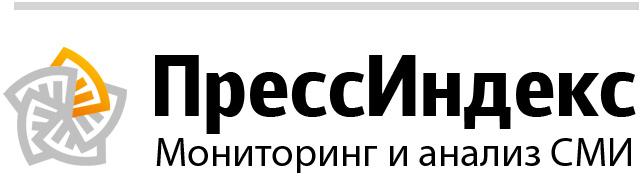 ОглавлениеГУ МЧС России по Республике ТатарстанВ отчете 25 сообщений из них 0 тем и 10 перепечатокНовости вне сюжетовПожар в Аксубаевском МРдата: 27 июня в 02:05
источник: ГУ МЧС России по Республике ТатарстанГлавная страница / Оперативная информация / Оперативные события / Пожар в Аксубаевском МР Версия для печати 26 июня 2014 г. в 22:19 поступило сообщение о возгорании частного сарая, расположенного по адресу: Аксубаевский район, п. Аксубаево, ул. Маслозаводская. Пострадавших нет. Площадь пожара 25 квадратных метров. Причина: неосторожность при курении. К ликвидации последствий происшествия привлекались: 10 человек, 3 единицы техники, в том числе от МЧС России 3 человека, 1 единица техники.
Фото с места происшествия
Уважаемые жители Республики Татарстан! Будьте внимательны и осторожны при обращении с огнем, соблюдайте все правила пожарной безопасности и требования при эксплуатации электроприборов. Берегите свое жилье и жизни от огня!
"Телефон доверия" ПРЦ МЧС России 8-800-100-11-20 "Телефон доверия" ГУ МЧС России по РТ 8 (843) 292-64-09
Вернуться к списку26.06.2014 22:29:10Пожар в Алексеевском МРдата: 27 июня в 01:54
источник: ГУ МЧС России по Республике ТатарстанГлавная страница / Оперативная информация / Оперативные события / Пожар в Алексеевском МР Версия для печати 26 июня 2014 г. в 18:27 поступило сообщение о возгорании строительного вагончика, расположенного по адресу: п.г.т. Алексеевск, ул. Просторная. Пострадавших нет. Площадь пожара 10 квадратных метров. Причина устанавливается. К ликвидации последствий происшествия привлекались: 12 человек, 3 единицы техники, в том числе от МЧС России 6 человек, 2 единицы техники.
Фото из архива
Уважаемые жители Республики Татарстан! Будьте внимательны и осторожны при обращении с огнем, соблюдайте все правила пожарной безопасности и требования при эксплуатации электроприборов. Берегите свое жилье и жизни от огня!
"Телефон доверия" ПРЦ МЧС России 8-800-100-11-20 "Телефон доверия" ГУ МЧС России по РТ 8 (843) 292-64-09
Вернуться к списку26.06.2014 18:37:01ДТП в г. Казаньдата: 27 июня в 01:10
источник: ГУ МЧС России по Республике ТатарстанГлавная страница / Оперативная информация / Оперативные события / ДТП в г. Казань Версия для печати 26 июня 2014 года в 20:17 произошло ДТП в г. Казани, ул. Академика Глушко: столкновение двух автомобилей. Пострадавших нет. К ликвидации последствий происшествия привлекались: 9 человек, 3 единицы техники, в том числе от МЧС России 4 человека, 1 единица техники.
Фото из архива.
Уважаемые участники дорожного движения! Главное управление МЧС России по Республике Татарстан напоминает о необходимости соблюдения установленных правил поведения на дороге. Не забывайте о том, что от вас зависят здоровье и жизни других людей. В случае любой беды вы всегда можете обратиться на единый номер вызова экстренных служб – «112». Звонки принимаются круглосуточно и бесплатно с городских и мобильных телефонов.
«Телефон доверия» ПРЦ МЧС России 8-800-100-11-20 «Телефон доверия» ГУ МЧС России по РТ 8 (843) 292-64-09
Вернуться к списку26.06.2014 20:27:10Происшествие на воде в г. Бугульмадата: 26 июня в 16:38
источник: ГУ МЧС России по Республике ТатарстанГлавная страница / Оперативная информация / Оперативные события / Происшествие на воде в г. Бугульма Версия для печати 26.06.2014 года в 15.00 в г. Бугульма на центральном водоеме произошел несчастный случай на воде. Данные о пострадавших уточняются. К ликвидации последствий происшествия привлекались: 10 человек, 4 единицы техники, в том числе от МЧС России 6 человек, 2 единицы техники.
Фото с места происшествия.
Уважаемые жители Республики Татарстан! Будьте внимательны и осторожны на водных объектах! Соблюдайте правила безопасности нахождения на льду! В случае любой беды вы всегда можете обратиться на единый номер вызова экстренных служб – «112». Звонки принимаются круглосуточно и бесплатно с городских и мобильных телефонов.
«Телефон доверия» ПРЦ МЧС России 8-800-100-11-20 «Телефон доверия» ГУ МЧС России по РТ 8 (843) 292-64-09
Вернуться к списку26.06.2014 15:10:05ДТП в Мензелинском МРдата: 26 июня в 16:26
источник: ГУ МЧС России по Республике ТатарстанГлавная страница / Оперативная информация / Оперативные события / ДТП в Мензелинском МР Версия для печати 26 июня 2014 года в 13:48 произошло ДТП в Мензелинском районе, у н.п. Подгорный Байлар: столкновение двух автомобилей. Данные о причинах происшествия и пострадавших уточняются. К ликвидации последствий происшествия привлекались: 12 человек, 4 единицы техники, в том числе от МЧС России 4 человека, 2 единицы техники.
Фото с места происшествия.
Уважаемые участники дорожного движения! Главное управление МЧС России по Республике Татарстан напоминает о необходимости соблюдения установленных правил поведения на дороге. Не забывайте о том, что от вас зависят здоровье и жизни других людей. В случае любой беды вы всегда можете обратиться на единый номер вызова экстренных служб – «112». Звонки принимаются круглосуточно и бесплатно с городских и мобильных телефонов.
«Телефон доверия» ПРЦ МЧС России 8-800-100-11-20 «Телефон доверия» ГУ МЧС России по РТ 8 (843) 292-64-09
Вернуться к списку26.06.2014 13:58:04Учебный центр ФПС по Республике Татарстан. За 47 лет – более 60 тысяч выпускниковдата: 26 июня в 14:18
источник: ГУ МЧС России по Республике Татарстан1 мая в Парке Победы города Казани спасатели Республики Татарстан провели PR-акцию с народным гуляньем, посвященную 369-годовщине пожарной охраны России. В присутствии гостей праздника, ветеранов пожарной охраны в соответствии с Указом Президента Российской Федерации начальником Главного управления МЧС России по Республике Татарстан генерал-майором внутренней Службы Рафисом Хабибуллиным Федеральному государственному бюджетному образовательному учреждению дополнительного профессионального образования «Учебный центр федеральной противопожарной службы по Республике Татарстан» вручено знамя. В своем приветственном слове глава республиканского МЧС отметил: «Знамена всегда были связаны со славой нашего оружия, с победами, в которых войны снискали себе почет, уважение и благодарную память потомков. Вручение знамени знаменательное событие в истории Учебного центра, которое будет способствовать дальнейшему успешному самоотверженному труду его педагогического коллектива, как на благо МЧС России, так и всей страны».В июле 2014 года Учебный центр отметит 47-летие. Это достаточно небольшой срок для учебного заведения, но за годы своей работы здесь были подготовлены и выпущены квалифицированные специалисты, востребованные во многих подразделениях МЧС Республики Татарстан. О выпускниках Учебного центра всегда тепло отзываются и в пожарных частях, высших образовательных учреждениях МЧС России.Официальным днем основания Учебного центра считается 19 июля 1967 года. Тогда приказом МООП СССР № 511 в поселке Юдино под Казанью на базе местной пожарной части был создан «Учебный отряд военизированной пожарной охраны». Это было первое на всю республику учебное заведение, готовящее квалифицированных специалистов для пожарной охраны. В первые годы работы количество выпускников отряда не превышало 50-ти человек. Со временем потребность в молодых специалистах возросла, и в октябре 1969 года учебный отряд переехал в новое здание, которое разместилось в столице республике – Казани на улице Технической дом 13. По этому адресу Учебный центр функционирует и в настоящее время. Спустя 6 лет, в апреле 1975 года, в эксплуатацию было сдано второе здание отряда – учебный корпус. В последующие годы шло интенсивное строительство различных внутренних объектов и развития материальной базы. Были построены гаражи для пожарной техники, учебно-тренировочный комплекс, вводились новые учебные классы, велась активная работа по международному обмену опытом. Результатом тесных взаимоотношений стало посещение Учебного центра в мае 1987 года делегацией работников правоохранительных органов из Чехословакии.За время своего существования учебный центр выпустил более 60 тысяч специалистов, которые успешно несут службу не только в Республике Татарстан, но и далеко за ее пределами. В педагогическом коллективе центра трудятся 85 сотрудников. Более 12 лет успешно руководит центром выпускник Ивановского пожарно-технического училища полковник внутренней службы Ильдар Саматов. За годы работы в противопожарной службе на различных должностях им накоплен значительный опыт организации подготовки квалифицированных специалистов и развития материально-технической базы, обеспечивающей качественный образовательный процесс.- Образовательная деятельность Учебного центра регламентирована Уставом Учебного центра и лицензией Министерства образования и науки Республики Татарстан, проводится по 70 профессиональным образовательным программам по двум направлениям: дополнительному профессиональному образованию и профессиональному обучению, - рассказывает Ильдар Тагирович. – Обучаем таким профессиям, как пожарный-спасатель, диспетчер, водитель пожарных автомобилей и транспортных средств, оборудованных для подачи специальных световых и звуковых сигналов, командир отделения, помощник начальника караула, инспектор ГПН. По итогам прошлого года мы обучили 1253 сотрудника.Ильдар Тагирович, также отметил, что учебно-материальная база центра в целях подготовки квалифицированных специалистов постоянно обновляется. В 9 учебных специализированных классах установлена компьютерная техника, мультимедийная аппаратура, стенды, макеты, специальное оборудование и средства. В тесном сотрудничестве с представительством Академии ГПС в Учебном центре оборудован учебный класс дистанционного обучения. Завершено создание информационно-технической базы для реализации дистанционных технологий обучения по программе: «Повышение квалификации начальников караулов пожарных частей ФПС», на 2014 год запланировано обучение пяти учебных групп в количестве 150 человек с использованием дистанционных технологий.В целях информационно-правового обеспечения заключен договор с компанией «Гарант». Для отработки слушателями навыков первой медицинской помощи приобретен комплекс-тренажер «Элтэк». Отточить навыки вождения помогает тренажер грузового автомобиля КАМАЗ модель FORWARD SIMTT. – Долгие годы слушателей учебного центра приходилось возить в теплодымокамеры подразделений Казанского гарнизона, где они отрабатывали навыки работы в условиях повышенных температур в специальных защитных костюмах с применением СИЗОД, - отметил в разговоре Ильдар Саматов. - Сейчас эта проблема решена. Установленный на территории учебного центра стационарный учебно-тренировочный комплекс теплодымокамера «Грот» позволяет сформировать у слушателей готовность к действиям в экстремальных условиях и совершенствовать свои навыки. Надо сказать, что внедрение такого рода оборудования требует от преподавателей постоянного совершенствования профессиональных навыков. Неслучайно командно-преподавательский состав ежегодно проходит повышение квалификации, в том числе и в Академии ГПС МЧС России с последующим присвоением квалификации «преподаватель высшей школы». Наши преподаватели являются одновременно и наставниками для своих коллег из учебных пунктов Республик Башкортостан, Удмуртия, Оренбургской области. Итогом плодотворной работы стало 3 почетное место в смотре-конкурсе «Лучший учебный центр 2012 года».Еще одной важнейшей функцией Учебного центра является оказание помощи пожарным подразделениям города в ликвидации пожаров. В этих целях на базе Учебного центра функционирует учебная пожарная часть, где слушатели отрабатывают практические навыки, необходимые в повседневной деятельности по тушению пожаров.С начала этого года личный состав УПЧ выезжал по тревоге 105 раз, из них 10 раз по вызову №2 и выше. Один из сотрудников за участие в ликвидации авиакатастрофы самолета «Боинг-737», унесшей в ноябре 2013 года жизни 50 человек, награжден нагрудным знаком МЧС России «Участнику ликвидации последствий ЧС».Гаражный бокс учебной пожарной части рассчитан на 6 пожарных автомобилей. В настоящий момент часть оснащена 3 пожарными автоцистернами, 3 АНР-40, пожарной автолестницей, 2 прицепными мотопомпами, 2 автомашинами УАЗ и автобусом ПАЗ. Здесь же, в части, создан специализированный класс газодымозащитной службы, в котором есть все необходимое для теоретического и практического обучения. Профессиональное мастерство можно оттачивать и при отработке упражнений по забору воды из пожарного гидранта и водоема. В этих целях на территории центра имеются 2 учебных места.Для интеллектуального развития слушателей действует библиотека с фондом свыше 7 тысяч экземпляров учебно-технической и художественной литературы, собрана база обучающих видеофильмов, преподаватели и слушатели имеют возможность через интернет пополнять знания из электронной библиотеки Уральского института ГПС МЧС России и Академии ГПС МЧС России.Созданы также благоприятные бытовые условия. Спальные комнаты, оснащены новой мебелью и телевизорами. В здании центра функционируют столовая, актовый зал, комната психологической разгрузки, есть свой спортивно-тренировочный комплекс, в котором размещаются спортивные площадки для игр с мячом, тренажерный зал, станок–макет пожарного автомобиля, учебно-тренировочная башня на 2 беговые дорожки.Одним из приоритетных направлений Учебного центра является нравственно-эстетическое воспитание слушателей. С этой целью ежегодно проводятся праздничные концерты, автобусные экскурсии, «дни открытых дверей», смотры-конкурсы художественной самодеятельности, игры команд КВН. Спортивные традиции – особая гордость. По итогам многочисленных соревнований на первенство коллективов физической культуры Учебный центр неоднократно занимал призовые места. В августе 2010 года слушатели Учебного центра приняли активное участие в проведении первого чемпионата мира по пожарно-спасательному спорту среди юношей.В завершении беседы Ильдар Саматов отметил, что в ближайшие годы перед Учебным центром стоит множество задач. Это и реконструкция зданий, дооснащение учебных классов современным оборудованием, поиск новых технологий методического обеспечения образовательного процесса. Все это позволит подготавливать грамотных, востребованных специалистов государственной противопожарной службы.Ирина Анисимова, психолог группы кадровой и воспитательной работы ФГБОУ ДПО Учебный центр ФПС по Республике ТатарстанОгнеборцы соревнуютсядата: 26 июня в 13:56
количество перепечаток: 6
источник: ГУ МЧС России по Республике ТатарстанПожарно-прикладной спорт это один из главных профессиональных видов спорта пожарной охраны. Проводятся данные соревнования ежегодно, с целью развития и популяризации пожарно-прикладного спорта среди сотрудников подразделений, повышения спортивного мастерства, выполнения спортивных разрядов, выявления сильнейших спортсменов.23-24 июня на учебно-тренировочном полигоне первого отряда Федеральной противопожарной службы (1 ОФПС) проводились соревнования по пожарно-прикладному спорту среди подразделений отряда, в котором принимало участие 14 команд - по одной с каждой пожарной части.А самый строгий судья - начальник отряда Алексей Алексеевич Шаповалов, уделяющий большое значение развитию профессионального спорта в отряде, не оставил без внимания ни одно выступление своих подчиненных, которые продемонстрировали высокие результаты.В преодолении 100-метровой полосы препятствий отличился командир отделения ПЧ-92 Леонид Советников (19,28 сек.). В подъеме по штурмовой лестнице в окно четвертого этажа учебной башни лучший результат показал начальник караула ПЧ-44 Марат Зиатдинов (17,86 сек.). А установку и подъем по трехколенной лестнице в окно третьего этажа учебной башни быстрее всех (19,15 сек.) выполнили участники ПЧ-47 Олег Юдин - начальник части и Степан Захаров - командир отделения. В пожарной эстафете участвовали четыре человека из каждой команды. И равных здесь не было опять же пожарным ПЧ-47, сумевших прийти к финишу за 1 минуту 15 секунд. Победу в эстафете добыли: Олег Юдин – начальник части, Евгений Ивачев – начальник караула, Роберт Даутов – командир отделения и Степан Захаров – командир отделения. А общекомандные места распределились следующим образом: первое место заняла команда пожарной части ПЧ-47. На втором - команда ПЧ-92 и третье место у команды ПЧ-44. Победители и призеры награждены дипломами и кубком.Людмила Свойкина, ОФПС-1 НижнекамскДТП в Сармановском МРдата: 26 июня в 11:05
источник: ГУ МЧС России по Республике ТатарстанГлавная страница / Оперативная информация / Оперативные события / ДТП в Сармановском МР Версия для печати 26 июня 2014 года в 10:09 произошло ДТП в Сармановском районе, 17 км автодороги «Сарманово – Альметьевск»: съезд автомобиля в кювет. Пострадавших нет. К ликвидации последствий происшествия привлекались: 6 человек, 3 единицы техники, в том числе от МЧС России 3 человека, 1 единица техники.
Фото из архива.
Уважаемые участники дорожного движения! Главное управление МЧС России по Республике Татарстан напоминает о необходимости соблюдения установленных правил поведения на дороге. Не забывайте о том, что от вас зависят здоровье и жизни других людей. В случае любой беды вы всегда можете обратиться на единый номер вызова экстренных служб – «112». Звонки принимаются круглосуточно и бесплатно с городских и мобильных телефонов.
«Телефон доверия» ПРЦ МЧС России 8-800-100-11-20 «Телефон доверия» ГУ МЧС России по РТ 8 (843) 292-64-09
Вернуться к списку26.06.2014 10:19:04ДТП в Сармановском МРдата: 26 июня в 10:29
источник: ГУ МЧС России по Республике ТатарстанГлавная страница / Оперативная информация / Оперативные события / ДТП в Сармановском МР Версия для печати 26 июня 2014 года в 04:27 произошло ДТП в Сармановском районе 30 км автодороги «Азнакаево – Акташ» - опрокидывание в кювет транспортного средства. Данные о причинах ДТП и количестве пострадавших уточняются. К ликвидации последствий происшествия привлекались: 10 человек, 3 единицы техники, в том числе от МЧС России 5 человек, 1 единица техники.
Фото с места происшествия.
Уважаемые участники дорожного движения! Главное управление МЧС России по Республике Татарстан напоминает о необходимости соблюдения установленных правил поведения на дороге. Не забывайте о том, что от вас зависят здоровье и жизни других людей. В случае любой беды вы всегда можете обратиться на единый номер вызова экстренных служб – «112». Звонки принимаются круглосуточно и бесплатно с городских и мобильных телефонов.
«Телефон доверия» ПРЦ МЧС России 8-800-100-11-20 «Телефон доверия» ГУ МЧС России по РТ 8 (843) 292-64-09
Вернуться к списку26.06.2014 04:37:47ДТП в Спасском МРдата: 26 июня в 10:29
источник: ГУ МЧС России по Республике ТатарстанГлавная страница / Оперативная информация / Оперативные события / ДТП в Спасском МР Версия для печати 26 июня 2014 года в 05:35 произошло ДТП в Спасском районе, 53 км автодороги «Болгар - Казань» - съезд автомобиля в кювет. Данные о причинах ДТП и количестве пострадавших уточняются. К ликвидации последствий происшествия привлекались: 8 человек, 4 единицы техники, в том числе от МЧС России 4 человека, 2 единицы техники.Фото с места происшествия.
Уважаемые участники дорожного движения! Главное управление МЧС России по Республике Татарстан напоминает о необходимости соблюдения установленных правил поведения на дороге. Не забывайте о том, что от вас зависят здоровье и жизни других людей. В случае любой беды вы всегда можете обратиться на единый номер вызова экстренных служб – «112». Звонки принимаются круглосуточно и бесплатно с городских и мобильных телефонов.
«Телефон доверия» ПРЦ МЧС России 8-800-100-11-20
«Телефон доверия» ГУ МЧС России по РТ 8 (843) 292-64-09
Вернуться к списку26.06.2014 05:45:05Характерные происшествия за минувшие суткидата: 26 июня в 09:39
количество перепечаток: 4
источник: ГУ МЧС России по Республике ТатарстанПроисшествия за 25 июня:Пожарные подразделения ГПС Главного управления МЧС России по РТ выезжали по тревоге 65 раз. Из них на тушение загораний мусора – 3 раза, на тушение сухой травы – 1 раз. Пожарные республики ликвидировали – 7 пожаров, в том числе в жилом секторе – 1 пожар.Причинами пожаров стали: НППБ при эксплуатации печного оборудования -1 пожар, нарушение правил монтажа электрооборудования - 2 пожара, неосторожное обращение с огнем – 1 пожар, поджог - 1 пожар, причина устанавливается – 2 пожара.Выезды подразделений пожарной охраны на проведение аварийно-спасательных работ при ликвидации последствий ДТП - 22 раза, спасено - 6 человек.Выезды подразделений ДПО на тушение пожаров – 2 раза.Выезды дежурных подразделений ПСС при МЧС РТ – 14 раз. Из них на ДТП -1 раз, на разблокировку дверей – 8 раз, на прочее - 5 раз.Главное управление МЧС России по РТ предупреждает:· не злоупотребляйте спиртными напитками, никогда не курите в постели!· не оставляйте детей без присмотра, научите их элементарным правилам пожарной безопасности;·- никогда не пользуйтесь неисправной электропроводкой, не перегружайте электросеть, соблюдайте осторожность при использовании электрообогревателей;· не оставляйте включенные электробытовые и газовые приборы без присмотра.Помните: пожар не возникает сам по себе. Его причина - людская халатность и беспечность в обращении с огнем. В состоянии алкогольного опьянения человек теряет контроль над собой и своими действиями, и тем более не может нести никакой ответственности за жизнь другого человека.Главное управление МЧС России по РТ предупреждает:Не входите в воду после длительного пребывания на солнце (мышцы может свести судорогой)запрещается нырять в незнакомом месте, заплывать за буйки и устраивать игры на воде, опасные для жизни и здоровья людей, также не следует плавать на надувных матрасах или камерах и приближаться к судам.Не купайтесь в необорудованных местах, там не исследовано дно и нет поста спасателей.В водоемах с большим количеством водорослей надо стараться плыть у самой поверхности воды, не задевая растения. Если же руки и ноги спутались стеблями, сделайте отсановку (для этого примите положение «поплавка», для всплывания) и освободитесь от них.Не оставляйте без присмотра детей, а уж тем более, не употребляйте спиртные напитки. Будьте внимательны и осторожны. Но если все же беда произошла, помните: рядом с Вами находятся профессионалы. Не медлите с вызовом помощи. Причин, приводящих к трагедии, может быть множество, но расплата всегда одна – жизнь.Пожар в Зеленодольском МРдата: 26 июня в 07:09
источник: ГУ МЧС России по Республике ТатарстанПожар в Зеленодольском МР 26 июня 2014 г. в 02:01 поступило сообщение о возгорании частного дома, расположенного по адресу: Зеленодольский район, с. Большие Ключи, ул. Клубная. Площадь пожара 60 квадратных метров. Причина: устанавливается. Пострадавших нет. К ликвидации последствий происшествия привлекались: 16 человек, 6 единиц техники, в том числе от МЧС России 12 человек, 4 единицы техники.
Фото из архива .
Уважаемые жители Республики Татарстан! Будьте внимательны и осторожны при обращении с огнем, соблюдайте все правила пожарной безопасности и требования при эксплуатации электроприборов. Берегите свое жилье и жизни от огня! "Телефон доверия" ПРЦ МЧС России 8-800-100-11-20 "Телефон доверия" ГУ МЧС России по РТ 8 (843) 292-64-09ДТП в г. Альметьевскдата: 26 июня в 01:21
источник: ГУ МЧС России по Республике ТатарстанДТП в г. Альметьевск 25 июня 2014 года в 22:24 произошло ДТП в г. Альметьевск, мкр. Урсала – столкновение двух автомобилей. Данные о причинах ДТП и количестве пострадавших уточняются. К ликвидации последствий происшествия привлекались: 12 человек, 4 единицы техники, в том числе от МЧС России 7 человек, 2 единицы техники.
Фото с места происшествия.
Уважаемые участники дорожного движения! Главное управление МЧС России по Республике Татарстан напоминает о необходимости соблюдения установленных правил поведения на дороге. Не забывайте о том, что от вас зависят здоровье и жизни других людей. В случае любой беды вы всегда можете обратиться на единый номер вызова экстренных служб – «112». Звонки принимаются круглосуточно и бесплатно с городских и мобильных телефонов.
«Телефон доверия» ПРЦ МЧС России 8-800-100-11-20 «Телефон доверия» ГУ МЧС России по РТ 8 (843) 292-64-09Происшествие на воде в Муслюмовском МРдата: 26 июня в 01:21
источник: ГУ МЧС России по Республике ТатарстанПроисшествие на воде в Муслюмовском МР 25 июня 2014 года в 23:00 в Муслюмовском районе, на р. Ик возле н.п. Нарат-Асты произошел несчастный случай на воде. Данные о пострадавших уточняются. К ликвидации последствий происшествия привлекались: 9 человек, 4 единицы техники, в том числе от МЧС России 4 человека, 2 единицы техники.
Фото из архива.
Уважаемые жители Республики Татарстан! Будьте внимательны и осторожны на водных объектах! Соблюдайте правила безопасности нахождения на льду! В случае любой беды вы всегда можете обратиться на единый номер вызова экстренных служб – «112». Звонки принимаются круглосуточно и бесплатно с городских и мобильных телефонов.
«Телефон доверия» ПРЦ МЧС России 8-800-100-11-20 «Телефон доверия» ГУ МЧС России по РТ 8 (843) 292-64-09Пожар в Альметьевском МРдата: 26 июня в 00:53
источник: ГУ МЧС России по Республике ТатарстанПожар в Альметьевском МР 25 июня 2014 г. в 21:44 поступило сообщение о возгорании частной бани, расположенной по адресу: Альметьевский район, д. Ерсубайкино, ул. Заречная. Площадь пожара 26 квадратных метров. Причина: устанавливается. Пострадавших нет. К ликвидации последствий происшествия привлекались: 11 человек, 4 единицы техники, в том числе от МЧС России 6 человек, 2 единицы техники.
Фото с места происшествия.
Уважаемые жители Республики Татарстан! Будьте внимательны и осторожны при обращении с огнем, соблюдайте все правила пожарной безопасности и требования при эксплуатации электроприборов. Берегите свое жилье и жизни от огня! "Телефон доверия" ПРЦ МЧС России 8-800-100-11-20 "Телефон доверия" ГУ МЧС России по РТ 8 (843) 292-64-09ГУ МЧС России по Республике Татарстан (Региональные СМИ)В отчете 48 сообщений из них 0 тем и 20 перепечатокНовости вне сюжетовПомощь беженцам с Украиныдата: 27 июня в 06:03
источник: Россия 1 # ВестиВ: Тысячи украинских беженцев нашли приют в регионах центра России. Ежедневно самолеты МЧС развозят пострадавших по пунктам временного размещения. Людей принимают не только государственные санатории, но и обычные граждане. Подробнее Александр Руденко.
КОР: Название пока незнакомой страны трехлетняя Ариана произносит так же часто, как "Мама" или "Папа". За месяцы смуты в родном Артемовске взрослые много говорили о России, а сейчас и вовсе решили туда уехать, По иронии судьбы, семья Лаптевых, убегая из горящей Украины, оказалась в старнице Львовской Краснодарского края. Говорят, что название не смущает - лишь бы подальше от взрывов и стрельбы.
АНДРЕЙ ШАПОШНИК: Не убьют - так посадят на всю жизнь. Потому что мы ж для них террористы, сепаратисты, хотя потребовали просто права на самоопределение, которое есть в Конституции, прописано.
КОР: Таких измученных войной семей сейчас только на Кубани более трех тысяч. Люди едут с нехитрым скарбом, практически без денег и в надежде на сострадание.
Социальные сети пестрят сообщениями тех, кто готов разделить кров с жителями Луганской и Донецкой областей.
Вот всего несколько примеров. Страница в Интернете так и называется "Помощь России беженцам из Украины". Итак, читаем: дом беженцам безвозмездно, Волгоград. Дом в Саратовской области, Татищевский район, ждем жильцов, хотим помочь. Предлагаю помощь, Татарстан, готовы предоставить жилье в деревне. Предложений не сотни, тысячи.
Как долго придется ждать окончания боевых действий на Украине, беженцы не знают, потому уже сейчас приходится задумываться о получении работы, устройстве детей в сады и школы.
Александр Руденко, Алексей Балакирев, Михаил Киртокий. "Вести". Краснодарский край.В Татарстане составили «черный список» АЗС Intertat.ruдата: 27 июня в 00:52
источник: Наши новости (nashinews.ru)Всего за месяц специалисты Управления отобрали 1 239 проб моторного топлива на 550 объектах (534 - на АЗС и 16 - на нефтебазах). На сегодняшний день они проанализировали 1114 проб и 37 из них (3,3%) признали не соответствующими требованиям ГОСТ. Не дотянули до нормы 22 бензиновые пробы и 15 дизельных.Анализ показал, что чаще всего в пробах зашкаливает показатель «содержание серы». Именно он был превышен в 27 случаях. Причем, владельцы этих заправок продавали сернистый продукт по цене стандартного и без всякого стеснения предоставляли проверяющим паспорта качества на товар. А некоторые владельцы АЗС под видом Евро-5 и Евро-4 – продавали Евро-3. Самое сернистое дизтопливо, заявленного как Евро-3, проверяющие обнаружили на заправке ИП Загитовой Л.Г. в Актанышском районе на 1161 километре трассы М7. По данным Управления, ГОСТ допускает содержание серы в «дизеле» этого стандарта не более 50 мг/кг. А в пробе, взятой в этой точке, оно достигло 9100 мг/кг! Второе место в черном рейтинге дизтоплива по этому показателю - за ООО «Юмарт Ойл» - Актаныш, ул. Строителей, 1а. В пробе из этой колонки содержание серы составило 6900 мг/кг. Из «бензиновых королей» самым высоким содержанием серы в продукте особо отличилась заправка ООО «Роснефтестандарт» в Бугульме на улице Казанской, 8/1. В пробе 92-го бензина, взятой оттуда, было обнаружено 290 мг/кг, при норме — 50 мг/кг. А на АЗС ИП Астафьевой Т. Е. в Ютазинском районе на трассе Уруссу-Ютаза разливался 92-ой бензин, в котором содержание серы составило 198 мг/кг.К счастью, методом, изобретенным одним из «джентльменов удачи», в Татарстане не пользуются. Зато некоторые казанские «василии алибабаевичи» не жалеют воды. Так в черные списки попала бензоколонка филиала управления АЗС ОАО ХК «Татнефтепродукт» по адресу Казань, Н.Ершова, 25Г. Исследовав пробу 92-го, взятую здесь, эксперты сделали вывод, что бензин, который должен быть «чистым и прозрачным», «мутный, с содержанием воды». Но в целом, проверка показала, что по сравнению с прошлым годом, в Татарстане стало меньше некачественного топлива, и выявленные нарушения не такие вопиющие, как раньше. К тому же уровень максимальных розничных цен на большинстве АЗС республики в этом году был ниже средне рыночных по ПФО. Управление рационального использования ТЭР напоминает, что на качество бензина и дизтоплива можно пожаловаться. ООО "Вима" г. Зеленодольск, п. Гари, ул. Гайдара, КАЗСООО "Глобойл" Рыбно- Слободский р-н, с. Кутлу- Букаш, ул. СоветскаяИП Гатауллин Ю.М. Кукморский р-н, 5 км а/д Кукмор - Мамадыш, д. ЛюгаООО "Зай Сервис" г. Альметьевск, около а/с "Сапсан"ООО "Альметьевская Топливная Компания" г. Альметьевск, ул. Фахретдина, 57аОАО СМП Нефтегаз г. Альметьевск, ул. БазоваяООО "Елховлес" Альметьевский р-н, ст. КалейкиноООО "Эмир" г. Казань, ул. Глушко, 8ООО "Фортуна" г. Альметьевск, ул. Базовая, 7аИП Астафьева Т.Е. Ютазинский р-н, а/д Уруссу-ЮтазаИП Астафьева Т.Е. Ютазинский р-н, с. Ютаза, ул. СоветскаяООО "Поток Сервис" г. Наб. Челны, БСИ, ЖБИ МелиорацияИП Зигангиров А.А. РТ, Актанышский р-н, с. Ст. СафаровоИП Загитова Л.Г. РТ, Актанышский р-н, 1163 км а/д М7ИП Загитова Л.Г. РТ, Актанышский р-н, 1161 км а/д М7филиал Управление АЗС ОАО ХК "Татнефтепродукт" г. Казань, ул. Н.Ершова, 25ГООО "Транспорт-1" г. Нижнекамск, ул.Первопроходцев, территория ПАТП-1ООО "Газпром Сжиженный газ" г. Нижнекамск, ул. Вокзальная, 7ООО "Новация плюс" Бугульминский р-н, с. КарабашООО "Роснефтестандарт" г. Бугульма, ул. Казанская, 8/1ООО "Топливная Компания" г. Лениногорск, ул. ЧайковскогоООО "Альметьевская Топливная Компания" г. Альметьевск, ул. Объездная, 57ООО "Глобойл" Рыбно- Слободский р-н, с. Кутлу- Букаш, ул. СоветскаяИП Гатауллин Ю.М. Кукморский р-н, 5 км а/д Кукмор - Мамадыш, д. ЛюгаИП Камалова Э.Н. Алексеевский р-н, а/д Алексеевское - Базарные Матаки - МурзихаОАО СМП Нефтегаз г. Альметьевск, ул. БазоваяООО "Компас" г. Казань, ул. С.Садыковой, 63аООО "Карсар" АЗС №9, г. Казань, ул. Оренбургский трактООО "Инкотранс" Агрызский р-н, 43 км а/д Агрыз-Красный БорИП Садыков Н.Ф. г. Наб. Челны, ул. Мензелинский тракт, 38/1ИП Загитова Л.Г. Актанышский р-н, 1161км а/д М7ООО "ГОСТ Ойл" г. Наб. Челны, СтройбазаООО "Три-Н" г. Наб. Челны, а/д №1, 1050 км. ОАО "ТАИФ - НК" АЗС №НК-05 г. Нижнекамск, ул. Вахитова, 2ООО "Евро Ойл" Нурлатский р-н, а/д Нурлат - Альметьевск, 6 км. ООО "Юмарт Ойл" г. Актаныш, ул. Строителей, 1а.Источник: intertat.ru
Возможно Вас заинтересует:
Альметьевск, Казань, Набережные Челны и Елабуга вошли в рейтинг крупнейших промышленных центров РФ – TatCenter.ruСразу 4 города республики Татарстан (Альметьевск, Казань, Набережные Челны, Елабуга) попали в рейтинг 250 крупнейших промышленных центров России. В рейтинге городов Альметьевск находится на 12-м, Казань на 41-м,Кто с кем судится в Казани 2 сентября – БИЗНЕС Online. ТатарстанДЕЛА В АРБИТРАЖНОМ СУДЕ РТ: ООО «КАМАВТОМЕТ» ВЗЫСКИВАЕТ С ОАО «КАМАЗ» 6,5 МЛН. РУБЛЕЙ, РАО ПРОТИВ ОАО «ПРОМЕДИА», БАНКРОТСТВО ОАО «ЧИСТОПОЛЬСКИЙ ЭЛЕВАТОР» Газета «БИЗНЕС Online» продолжает публиковать расписаниеВ Татарстане спасают урожай, который уничтожает засуха – Татар-информ (подписка) Представляясь врачом-терапевтом, жительница Йошкар-Олы обкрадывала пенсионеров Казани С наступлением мая в Татарстане утонули шесть человек – МЧС по РТ В Татарстане спасают урожай, которыйОткрыт новый межмуниципальный маршрут Казань – Международный аэропорт «Казань» – Татар-информ (подписка) На Казань надвигается гроза Участник II Международного форума «Футбол для дружбы» Константин Вахтеров вернулся в Казань Операция «Мак» стартовала в Татарстане Адвокат сына экс-министраСпециальные тарифы на перелеты из Архангельска, Екатеринбурга, Казани и Сыктывкара – АвиаПорт.RuАвиакомпания "Россия" ввела специальные тарифы для пассажиров, путешествующих из Архангельска, Екатеринбурга, Казани и Сыктывкара. Акция распространяется на перелеты в Санкт-Петербург, а также Сочи, Анапу, Прагу и Париж сВ Татарстане из зоны подтопления эвакуированы 95 человек. – РБК – RBC.Ru11.04.2012, Казань 22:50:50 В Татарстане по состоянию на 20:00 мск количество жителей, оказавшихся в зоне подтопления, возросло до 813 человек, из них - 178 детей. Кто с кем судится в Казани 26 ноября – БИЗНЕС Online. ТатарстанДЕЛА В АРБИТРАЖНОМ СУДЕ РТ: ПРИВОЛЖСКОЕ МОНТАЖНОЕ УПРАВЛЕНИЕ ВЗЫСКИВАЕТ С ООО «СОЛЛЕРС-ЕЛАБУГА» 38,6 МЛН. РУБЛЕЙ, РОСВОДОКАНАЛ ПРОТИВ УФАС, БАНКРОТСТВО ФИРМЫ «ВЕРФЬ» Газета «БИЗНЕС Online» продолжает публиковать расписание судебныхКурс евро понизился на 6,75 копеек Центральный Банк России с 7 июля 2011 года установил официальный курс доллара США в размере 27,8907 руб. По сравнению с предыдущим значением«Татфлот» открывает скоростную линию Казань – Болгары – Тетюши – Татар-информ (подписка) На Казань надвигается гроза Участник II Международного форума «Футбол для дружбы» Константин Вахтеров вернулся в Казань Операция «Мак» стартовала в Татарстане Адвокат сына экс-министраКто с кем судится в Казани 31 марта – БИЗНЕС Online. ТатарстанДЕЛА В АРБИТРАЖНОМ СУДЕ РТ: ООО «СИНГЕНТА» ВЗЫСКИВАЕТ С КОМПАНИИ «КВАДР» 2 МЛН. РУБЛЕЙ ВЕКСЕЛЬНОГО ДОЛГА, ГЕНЕРИРУЮЩАЯ КОМПАНИЯ ПРОТИВ УК «КЛЮЧЕВОЕ», БАНКРОТСТВО ЗАО «ТАТПЛОДООВОЩПРОМ» Газета «БИЗНЕС Online» продолжает публиковать расписание судебных разбирательств,Инфографика: В Самаре самое дорогое топливо в ПФО – Прогород Самарадата: 27 июня в 00:31
источник: Наши новости (nashinews.ru)самое дорогое топливо по сравнению с другими городами в ПФО. Республике Татарстан. марки А-80 на автозаправках Самары в среднем стоит около 29,50 рублей.Средние цены в ПФО - 28,55. Максимальные цены за литр бензина - в Оренбурге (29,60 рублей). Минимальная цена (26 рублей) в Саратове.
марки АИ-92 в Самаре имеет максимальную цену - 32,50 рублей за литр. Средняя цена по ПФО – 30.48 рулей. Самый дешевый - в Оренбурге. Там литр 92-го стоит 30 рублей. Бензин марки АИ-95 стоит в Самаре 34,50 рублей - самое дорогое среди всех регионов ПФО. Средняя цена по ПФО – 33,76 рублей. Самый дешевый бензин в Кирове (33,40 рублей). Дизельное топливо в Самаре стоит 33,50. Средняя цена по ПФО - 32,88 рублей. Самое дорогое топливо - в Оренбурге (33,70 рублей).Источник: progorodsamara.ru
Возможно Вас заинтересует:
В Самаре растут цены на продукты и топливо Прошедшая неделя в Самаре ознаменовалась ростом цен. Так, больше всего подорожали капуста, куриные яйца, репчатый лук и соль. В Самаре за 50 000 рублей продают дубленку Николая Баскова – Прогород СамараЗнаменитости Назначения Парковки Скорая помощь Спортивные объекты Интернет Меркушкин День города Истории героев войны Универсиада ПДД Самара Мода Волга Изобретения Парки ГИБДД Криминал Расписание Крылья Советов Советы Азаров ОбщественныйВ Самаре бомж похитил у пенсионера 40 тысяч рублей – Прогород СамараПарки Олимпиада Дороги Шоу-бизнес Парковки Землетрясение Метро Самары Взрывы под Чапаевском Катастрофа Погода в Самаре Новости дня Отношения Дети Бизнес Школа успеха ЧМ по футболу 2018 Рейтинг Аэропорт СамараВ Самаре предприниматель обманом получил в кредит 35 млн рублей – Прогород СамараИзобретения Меркушкин Торговые центры Самара Самара видео Дергилев Олег ПДД Самара Авторынок Скандалы МЧС Хоккей Психология Мир ЧМ по футболу 2018 Авто леди Семья Стиль Тест-драйв Штрафы Секс ДеньВ Ульяновской области самое дешевое топливо в Поволжье – КП УльяновскТо, что в Ульяновской области топливо дешевле, чем у соседей, заметил каждый автомобилист, выезжающий за пределы нашего региона. В нефтедобывающем Татарстане, например, где бензин стоил всегда меньше, сейчасВ Самаре пройдет мега вечеринка Stand up show Samara – Прогород СамараРасписание Баскетбол Истории героев войны Банки Смерть ВУЗ Семья Скандалы Погода в Самаре Деньги Видеоролик о Самаре Мир Секс Назначения Выбери Интернет Достопримечательности Самары Интервью Самара видео РезультатыНа руководителей социальной гостиницы в Самаре заведено уголовное дело – Прогород СамараНедавно ProGorodSamara.ru сообщал о том, что в ходе антикоррупционной проверки, организованной по поручению главы Самары Дмитрия Азарова, выявлены нарушения в гостинице для бездомных, которая расположена вИностранцы в Самаре. Китаец: «В Самаре, наверно, всегда так безумно холодно» – Прогород СамараАэропорт Самара Меркушкин Бизнес иностранцы Тест-драйв Афиша Самара видео Семья Секс День города ЧМ по футболу 2018 Общественный транспорт ЗАГС Ярмарка вакансий Конкурсы Туризм Политика Интервью МЧС Пропажа девочекВ Самаре пройдет Чемпионат Вооруженных сил РФ по дзюдо – Прогород СамараОбщественный транспорт ПДД Самара Провалы в Самаре Туризм Авто леди ЖД вокзал Самара Тольятти Экономика Предприятия Самары Школа успеха Спасатели Секс Обзор твиттеров Универсиада Религия Турниры Погода в СамареВ Самаре продолжают пропадать автомобильные номера – Прогород СамараПсихология Расписание Парки Перекрытие дорог Самары Рейтинг Готовим Секс Метро Самары Политика Студенты Происшествия Экономика Семья Тольятти ГИБДД Бизнес Футбол Необычное в городе Провалы в Самаре ЖД вокзал СамараБеженцы и волонтеры с Украины — в Набережных Челнахдата: 26 июня в 23:56
источник: news16.ruКак мы уже сообщали, в город приехали трое молодых людей из Харькова, который они вынуждены были покинуть из-за сложившейся там ситуации. Здесь ребята организовали сбор гуманитарной помощи Юго-Востоку Украины. Центр сбора пожертвований находится в цокольном этаже ТЦ «Джумба».Мы провели «прямую линию» с этими украинскими волонтерами. И один из них, Сергей Ковпак, дополнительно ответил на вопросы, которые интересуют наших читателей. Во-первых, мы поздравили Сергея с тем, что на днях в Харькове у него родился сын.— Сергей, а как же там, на Украине, ваши семьи? Какие у вас планы?— У меня в Харькове остались мать и жена, которая родила мне вчера сына. У ребят, у Юры с Тарасом, тоже семьи. В данной ситуации хорошо, что жена у меня пока носит свою, девичью фамилию. Моя мама, если можно так сказать, старой закалки. Она верит всему тому, что показывает украинское телевидение. Она мне выговаривает иногда, зачем я во все это полез.Но мы не можем жить так, как в поговорке: "Моя хата с краю, ничего не знаю". Если все так будут рассуждать, то мы будем рабами США и Евросоюза. Но я на эти темы стараюсь с мамой не разговаривать. А жена меня поддерживает. Когда я с ней общался, сказал, что Челны - хороший город, и как только врачи разрешат ей ехать, как только она с ребенком сможет перенести двухдневную дорогу, переедем сюда.- То есть вы планируете обосноваться у нас?— Да. 27 июня я и мои товарищи получим статус беженцев. Это позволит устроиться на работу. А потом в течение года можно будет уже подать документы на получение гражданства. Тем более, мой родной отец — гражданин России. И останемся здесь жить. Потому что при сегодняшней власти на Украине ничего хорошего там ждать не приходится. Там сейчас разруха, они продолжают все разрушать. Непонятно, кто и как все это восстанавливать будет?- А кто вы по профессии?— Я — инженер подвижного состава.- Железнодорожник?— Нет, окончил в Харькове военный институт имени Кожедуба, я — лейтенант запаса ракетных войск. Но в последнее время работал в интернет-компании.- То есть с трудоустройством не должно быть проблем?— Надеюсь. Судя по газетам, работы в Челнах много. А у нас с работой даже в Харькове, где очень много заводов, неважно. Да и на заводах платят копейки. Меня после окончания института приглашали на завод как молодого специалиста на 1200 гривен, с перспективой, что через 10 лет зарплата может вырасти до 2 тысяч гривен. Я пошел работать в интернет-компанию, где зарабатывал 6-7 тысяч (1 гривна на 23 июня стоила 2.9 рубля)...- А сейчас как вы устроились в Челнах и за счет чего живете?— Изначально мы планировали снять однокомнатную квартиру, главное, чтобы там были три спальных места. Но нам в агентстве предложили двухкомнатную практически за ту же цену — за 10 тысяч рублей в месяц — в 7 комплексе. Правда, там ремонта давно не было, только один диван и одна кровать, и одному из нас приходится спать на полу. Есть холодильник, а вот стиральную машину «Малютка» советских времен включать страшно. Посуда есть, есть на на чем покушать приготовить — большую кастрюлю борща наварим, на два дня нам хватает.- На что живете? Кто-то помогает?— Во-первых, нам помог Василий Владимирович (Маньковский — председатель украинской общины), он нам сразу же оплатил квартиру. Из дома кое-что присылали, но это мы уже проели. Сейчас с этим труднее, потому что переводы из Украины зависают. В последний раз нам через знакомых передавали деньги на поезде через проводницу. Да вот у Тараса бабушка и тетка в Москве живут, тоже недавно перевод прислали.
Было даже такое, что по говору на улице нас услышал молодой мужчина с девушкой. Разговорились. Он пошел в магазин, купил макароны, тушенку, вынес целый пакет и отдал нам: «Возьмите, ребята». Неудобно, конечно, никогда я в такой ситуации не был. Никогда в жизни ни у кого ничего не просил. Но вот такая ситуация сложилась, что приходится довольствоваться тем, что есть.- Подрабатывать удается?— Недавно предложили в квартире, где делают ремонт, сломать две стенки. Ребята пошли и за день 5 тысяч заработали. Мы сразу часть отложили на квартплату, хозяин нам разрешил платить частями. Закупили продукты — на неделю нам хватит.- Многих интересует, какую организацию вы представляете?— Ни в какой партии и организации я до этого не состоял. Раньше мы организовывались через соцсети. Все наши акции были направлены на защиту русского языка, придания ему статуса регионального. Если раньше у нас можно было вести документы и на украинском, и на русском языках, то сейчас русский язык запретили. И у многих в Харькове (он на 90% русскоязычный) большие проблемы. По этому поводу и был собран митинг, в организации которого мы принимали участие.А когда приехали в Набережные Челны и стали заниматься сбором гуманитарной помощи, то нам начали задавать вполне резонный вопрос: кто мы такие? Показывали свои украинские паспорта с харьковской пропиской, но этого мало: а вдруг мы - сторонники «Правого сектора»?Я позвонил нашим координаторам - нужен мандат. Нас приняли в члены общественной организации «Великая Русь», которая, как многие другие общественные организации, выступающие за федерализацию, вошла в движение «Юго-Восток». Нам прислали мандат и письмо-обращение с просьбой оказать содействие в сборе гуманитарной помощи. Правда, это отсканированные документы, которые переслали по электронной почте. Проводники в поезде побоялись перевозить оригиналы.- Вы говорили, что вас просили помочь оказать помощь в вербовке для участия в военных действиях на юго-востоке Украины. Больше никто с подобными просьбами не обращался?— Недавно, видимо, прочитав публикацию в «Челны ЛТД», позвонили из одного федерального информагентства и спросили, занимаемся ли мы вербовкой? Я сказал, чтобы они читали внимательно — мы этим не занимаемся.
Мы собираем медикаменты, непортящиеся продукты и средства гигиены. А если будут на наш счет перечисляться деньги, то мы на них закупим то, чего не будет хватать из вышеперечисленного.
Вот, кстати, как нам сообщили, сейчас особая нужда в средствах гигиены. Потому что вы, наверное, видели по телевизору, с чем людям приходится убегать: у женщин в одной руке сумочка, в другой - ребенок. Тут, извините, даже женские прокладки нужны. К тому же, дети растут не по дням, а по часам, лето пролетит быстро, нужна одежда. Поэтому мы на днях в благотворительном фонде Махеева получили несколько мешков детских вещей и один мешок женских джинсов.- Но пока что не очень много удалось собрать?— Да, как-то у нас здесь не очень получается, хотя стараемся. Вот недавно связывались с ребятами, которые сейчас в Краснодаре. Они обратились в мэрию, мэр дал команду, и через три-четыре дня они «КАМАЗ» и «Газель» гуманитарной помощи отправили. Может быть, потому что юг ближе к Украине, и там сразу откликнулись. Но вот уже нам сообщают, что из Самары, из Саратова гуманитарные грузы повезли.- А вы когда и как планируете отправлять собранную гуманитарную помощь?— Мы планировали обратиться в МЧС, потому что знаем, что в России МЧС занимается доставкой гуманитарных грузов. Или надеялись, что кто-нибудь из местных предпринимателей откликнется и даст в аренду машину. Нам главное — доставить груз до Ростовской области, а там уже координаторы решат, как с ним быть дальше: то ли часть оставить там беженцам или все отправить на Украину.Но вот буквально только что мы узнали, что в Новосибирске стартовал автопробег, который собирает гуманитарную помощь. Они поедут через Казань и 5 июля заедут в Набережные Челны. К этому времени мы и должны подготовить груз с гуманитарной помощью.Беседовал Сергей РОДАЧЕВИсточник: Газета «Челны ЛТД»Победителей республиканского творческого конкурса «Время – выбирать!» наградили в Казани Татар-информ (подписка)дата: 26 июня в 21:47
источник: Наши новости (nashinews.ru)Конкурс организован Центральной избирательной комиссией Республики Татарстан. (Казань, 26 июня, «Татар-информ»). Сегодня в Центральной избирательной комиссии Республики Татарстан подвели итоги республиканского творческого конкурса «Время – выбирать!».В церемонии награждения победителей, которая прошла в преддверии Дня молодежи России, приняли участие заместитель председателя Центризбиркома РТ Валентина Каменькова, секретарь комиссии Надежда Борисова, заместитель председателя общественной организации «Совет молодежных организаций Республики Татарстан» Руфия Мухамадеева. Всего на конкурс поступило 83 работы от молодых людей из разных районов Татарстана. Победителей определяли в нескольких номинациях: "Лучшее обращение к молодому избирателю", «Лучший слоган, призывающий молодежь активно участвовать в выборах», «Лучший макет приглашения для впервые голосующего избирателя на выборы в Государственный Совет Республики Татарстан», «Лучший проект флешмоба (молодежной акции), направленного на преодоление абсентеизма в сфере реализации активного избирательного права». Победителями стали 17 конкурсантов. Это учащиеся школ, студенты и молодые преподаватели из Казани, Нижнекамского, Альметьевского, Буинского, Заинского, Алексеевского, Лаишевского районов Татарстана. Церемония награждения прошла в торжественной обстановке. Победители прибыли на конкурс в сопровождении своих родителей и учителей. В рамках мероприятия они пообщались с руководством Центризбиркома РТ, прослушали краткую лекцию по избирательному праву и процессу и задали интересующие их вопросы. Победители получили дипломы и призы, а преподаватели и учителя, оказавшие содействие в подготовке конкурсных работ, были поощрены благодарственными письмами ЦИК Татарстана. Мероприятие завершилось экскурсией по Музею истории государственности татарского народа и Республики Татарстан, сообщает пресс-служба ЦИК РТ.Источник: tatar-inform.ru
Возможно Вас заинтересует:
Президент Республики Татарстан вручил погоны главе МЧС Татарстана Рафису Хабибуллину – Татар-информ (подписка) Президент Республики Татарстан вручил погоны главе МЧС Татарстана Рафису Хабибуллину В Казани пройдет благотворительный концерт в поддержку 3-летней Дианы Усс Победителей конкурса «Инновационные технологииМухтасибат Казани к осени планирует открыть детский сад для мусульман – Татар-информ (подписка) Президент Республики Татарстан вручил погоны главе МЧС Татарстана Рафису Хабибуллину В Казани пройдет благотворительный концерт в поддержку 3-летней Дианы Усс Победителей конкурса «Инновационные технологииСоревнования по плаванию в рамках спартакиады госслужащих РТ состоялись в Казани – Татар-информ (подписка) Сборная России по футболу сыграла вничью с командой Норвегии В День защиты детей синоптики Татарстана обещают до 27 градусов тепла Победителей и лауреатов республиканскогоВ парке аттракционов «Кырлай» в Казани отметят День защиты детей – Татар-информ (подписка) Победителей и лауреатов республиканского конкурса «Дети рисуют страну» наградили в Казани Около 36 тыс. татарстанских девятиклассников сдадут экзамен по математике 146 лет назад появилсяСоревнования по плаванию в рамках спартакиады государственных служащих РТ состоялись в Казани – Татар-информ (подписка) Победителей и лауреатов республиканского конкурса «Дети рисуют страну» наградили в Казани Около 36 тыс. татарстанских девятиклассников сдадут экзамен по математике 146 лет назад появилсяВода на пляжах «Локомотив» и «Комсомольский» в Казани не соответствует санитарным нормам – Татар-информ (подписка) Россия и Украина снова не достигли консенсуса по газовому вопросу В Казани прошел детский робототехнический фестиваль Вода на пляжах «Локомотив» и «Комсомольский» в КазаниМэр Казани: «Пусть наш голос услышит вся страна. Давайте вместе споем» – Татар-информ (подписка) Мэр Казани: «Пусть наш голос услышит вся страна. Давайте вместе споем» Россия шокирована благодушием Запада по отношению к действиям киевских властей – ЧуркинКачество обслуживания в местах общественного питания оценили в Казани – Татар-информ (подписка) Полномочный представитель Президента РФ в ПФО Михаил Бабич посетил подразделения КФУ «Неподвижный поток» на время замер в Казани В Казани наградили победителей седьмого РеспубликанскогоАкция «Старость в радость» стартовала в Казани – Татар-информ (подписка) «Школа пациентов» по лечению и профилактике рака молочной железы будет работать в Казани 20 декабря И.Метшин: «Мы должны сделать все возможное, чтобы предупредить наркоманию»Победительницей конкурса «Мисс бикини» в Казани стала Ксения Яруллина – Татар-информ (подписка)В мероприятии приняли участие 22 казанские девушки. (Казань, 6 января, «Татар-информ», Руфина Мубаракшина). Сегодня в Казани в аквапарке «Ривьера» состоялся конкурс «Мисс бикини». В мероприятии приняли участиеВ Крыму наиболее востребованы строители и инженерыдата: 26 июня в 17:15
источник: Новости Mail.RuСтруктура потребностей работодателей в Крыму не изменилась – по-прежнему требуются квалифицированные кадры в строительстве и промышленности: строители, станочники, электрогазосварщики, сборщики, инженеры.
Об этом на пресс-конференции в Симферополе сообщил директор Фонда общеобязательного социального страхования РК на случай безработицы Сергей Бродовский.
В крымский Фонд соцстрахования на случай безработицы российские предприятия подали около 3 тыс. вакансий. Крымчане также могут воспользоваться возможностью трудоустройства в России через интернет-портал «Работа в России», который предлагает более 2 млн. вакансий.
«Огромный перечень профессий, география очень широкая. От подмосковного санатория “Снегири” Управления делами Президента РФ до представителей Камчатки, которые просят направить рыбаков, моряков. “Доброфлот” (Владивосток) – 157 вакансий, заработные платы от 20 тыс. до 120 тыс. рублей. 31 предприятие Татарстана. Все это вакансии с предоставлением жилья», – отметил Сергей Бродовский.
Самые высокие зарплаты в Крыму наблюдаются в банковской сфере.
Читайте также «Экономика»: Как застраховать квартиру на время отпуска На какой минимальный срок можно застраховать квартиру, что такое «классический» и «коробочный» полисы, а также какие риски при страховании квартиры встречаются наиболее часто, расскажет программа «Экономика». С 1 января въехать в РФ без загранпаспорта смогут лишь граждане стран ТС и ЕЭП МИД РФ: Украина стала разменной монетой в геополитической игре Экс-глава района Москвы получил восемь лет колонии за взяточничество Официальный уровень безработицы в Крыму составляет менее двух процентов В Севастополе рейдеры, захватившие 16-ти этажный дом, не допустили специалистов ГАСК, экспертизы, МЧС и прокуратуры В Крыму наиболее востребованы строители и инженеры Ландшафтный дизайн: воспроизводим на даче стиль лугов и степей Волочкова с дочкой позировала обнаженной в бане (фото, 18+) Порошенко: Не Украина начала эту войну Условие получения гражданства РФ могут изменить Варнава закрутила роман на съемках Сейчас ищут центнеры в кг самое страшное место в мире дома знаменитостей Передача «Право голоса» Григорий Лепс - Старый черт что значит лол Мультфильм «Как приручить дракона 2» логические задачи новости России Фильм «Город грехов 2» как ускорить обмен веществ когда ставится двоеточие сонеты Шекспира читать Наркотрафик с территории Украины в Россию вырос в несколько раз В нашу страну через границу идут как готовые наркотики, так и сырьё Госдума введёт квоту на зарубежное кино (видео) В Японии показали робота-диктора новостей (видео) Москва Экс-глава района Москвы получил восемь лет колонии за взяточничество Бальзаковский возраст: в чем секрет молодости звезд? Детский сад можно будет посещать без справки Новорожденным будут дарить 50 тысяч рублей В семье Леонида Агутина произошла трагедия Подросток сделал скандальное фото с королевой России поставили ультиматум Порошенко: Не Украина начала эту войну Новый Renault Duster: первая информация Кредиты на автомобили: россияне перестают платить Как приготовить вкусный стейк Как приготовить японский омлет Сергея Лазарева заставили извиниться за антироссийское интервью Стало известно, когда выйдет новый Mortal Kombat Фоторепортажи Пять лет без «короля поп-музыки» Майкла Джексона 13 Болгарский порт Варна пострадал от наводнения, вызванного ливнем 11 В Москве открылась выставка бельгийского художника Вима Дельвуа 12 Мерил Стрип исполняется 65 лет 12 С 1 января въехать в РФ без загранпаспорта смогут лишь граждане стран ТС и ЕЭП подробнее МИД РФ: Украина стала разменной монетой в геополитической игре подробнее Силуанов заверил, что траты на Крым не уменьшат пенсии россиян подробнее СМИ: волонтеры заявляют, что Славянск оказался на пороге голода подробнее Минюст предлагает не регистрировать детей, рожденных вне больниц подробнее Порошенко: без возврата Крыма нормализация отношений с РФ невозможна подробнее Спорт Алжир — Россия. Три главных противостояния Выделяем три самых интригующих дуэли, которые ждут нас в ключевой для российской сборной игре ЧМ-2014 Два футболиста сборной Ганы отчислены из команды Клинсманн против Лева. Анонс матча США - Германия Фабио Капелло: Команда сыграет в атакующий футбол Авто Лошадь оштрафовали за превышение скорости Дорожных камер стоит опасаться не только водителям-лихачам, но и другим нарушителям скоростного режима... Porsche Cayenne скрестили с Bentley Видео дня: кортеж Владимира Путина в Вене Mercedes сделает автомобиль за 1 миллион долларов HI-TECH Moto 360: фотосессия самых красивых смарт-часов Новые подробности о Google Moto 360 Официально представлен новый Android Непредвиденные инциденты на мировой премьере Android Итальянцы выпустили золотые iPhone с портретом Путина Афиша Варнава закрутила роман и примерила усы Дали на съемках Екатерина Варнава снимается в новом фильме «Молодой дедушка» Мила Кунис нагрубила журналисту из-за Украины Звезде сериала «Деффчонки» запретили худеть Умер один из старейших актеров Голливуда Эли Уоллах Недвижимость Пугачева и Галкин поменяли замок в Подмосковье на виллу в Израиле Самые курьезные перепланировки в Москве: бассейн, лифт и санузел на балконе Лайма Вайкуле спряталась в своем доме в Юрмале В России стало модно жить в гаражах Леди Вечерняя укладка для коротких волос В предыдущем выпуске мы рассказали о том, как создавать укладку на каждый день. Сегодня мы покажем вечерний вариант стайлинга для коротких волос. Как научиться без труда делать укладку как в салоне красоты — смотрите в нашем новом мастер-классе. 10 самых богатых Раков: смотрите и учитесь Анна Семенович: «Мужчина должен зарабатывать больше, чем я!» Уроки любви: Джина Лоллобриджида Дети Ученые: старородящие женщины живут дольше
Ученые обнаружили, что женщины, ставшие мамами в зрелом возрасте, чаще доживают до глубокой старости.
Волочкова покупает дочери туфли на «шпильках» «Россия-Испания»: опыт ухода за младенцем Подросток похитил младенца, потому что мечтал о брате Newstube.ru Японцы побеждают рак (видео) Земляне все-таки встретятся с НЛО (видео) Легальная водка только для успешных людей (видео) Как справиться с сонливостью? (видео) Mail.Ru О компании Реклама RSS Все новости Главные новости Политика Экономика Общество События Культура Спорт Подписка Мобильная Приложение Мы в Twitter Использование материалов Обратная связь Структура потребностей работодателей в Крыму не изменилась – по-прежнему требуются квалифицированные кадры в строительстве и промышленности: строители, станочники, электрогазосварщики, сборщики, инженеры.
Об этом на пресс-конференции в Симферополе сообщил директор Фонда общеобязательного социального страхования РК на случай безработицы Сергей Бродовский.
В крымский Фонд соцстрахования на случай безработицы российские предприятия подали около 3 тыс. вакансий. Крымчане также могут воспользоваться возможностью трудоустройства в России через интернет-портал «Работа в России», который предлагает более 2 млн. вакансий.
«Огромный перечень профессий, география очень широкая. От подмосковного санатория “Снегири” Управления делами Президента РФ до представителей Камчатки, которые просят направить рыбаков, моряков. “Доброфлот” (Владивосток) – 157 вакансий, заработные платы от 20 тыс. до 120 тыс. рублей. 31 предприятие Татарстана. Все это вакансии с предоставлением жилья», – отметил Сергей Бродовский.
Самые высокие зарплаты в Крыму наблюдаются в банковской сфере.
Читайте также «Экономика»: Как застраховать квартиру на время отпуска На какой минимальный срок можно застраховать квартиру, что такое «классический» и «коробочный» полисы, а также какие риски при страховании квартиры встречаются наиболее часто, расскажет программа «Экономика». С 1 января въехать в РФ без загранпаспорта смогут лишь граждане стран ТС и ЕЭП МИД РФ: Украина стала разменной монетой в геополитической игре Экс-глава района Москвы получил восемь лет колонии за взяточничество Официальный уровень безработицы в Крыму составляет менее двух процентов В Севастополе рейдеры, захватившие 16-ти этажный дом, не допустили специалистов ГАСК, экспертизы, МЧС и прокуратуры В Крыму наиболее востребованы строители и инженеры Ландшафтный дизайн: воспроизводим на даче стиль лугов и степей Волочкова с дочкой позировала обнаженной в бане (фото, 18+) Порошенко: Не Украина начала эту войну Условие получения гражданства РФ могут изменить Варнава закрутила роман на съемках Сейчас ищут центнеры в кг самое страшное место в мире дома знаменитостей Передача «Право голоса» Григорий Лепс - Старый черт что значит лол Мультфильм «Как приручить дракона 2» логические задачи новости России Фильм «Город грехов 2» как ускорить обмен веществ когда ставится двоеточие сонеты Шекспира читать Наркотрафик с территории Украины в Россию вырос в несколько раз В нашу страну через границу идут как готовые наркотики, так и сырьё Госдума введёт квоту на зарубежное кино (видео) В Японии показали робота-диктора новостей (видео) Москва Экс-глава района Москвы получил восемь лет колонии за взяточничество Бальзаковский возраст: в чем секрет молодости звезд? Детский сад можно будет посещать без справки Новорожденным будут дарить 50 тысяч рублей В семье Леонида Агутина произошла трагедия Подросток сделал скандальное фото с королевой России поставили ультиматум Порошенко: Не Украина начала эту войну Новый Renault Duster: первая информация Кредиты на автомобили: россияне перестают платить Как приготовить вкусный стейк Как приготовить японский омлет Сергея Лазарева заставили извиниться за антироссийское интервью Стало известно, когда выйдет новый Mortal Kombat Фоторепортажи Пять лет без «короля поп-музыки» Майкла Джексона 13 Болгарский порт Варна пострадал от наводнения, вызванного ливнем 11 В Москве открылась выставка бельгийского художника Вима Дельвуа 12 Мерил Стрип исполняется 65 лет 12 С 1 января въехать в РФ без загранпаспорта смогут лишь граждане стран ТС и ЕЭП подробнее МИД РФ: Украина стала разменной монетой в геополитической игре подробнее Силуанов заверил, что траты на Крым не уменьшат пенсии россиян подробнее СМИ: волонтеры заявляют, что Славянск оказался на пороге голода подробнее Минюст предлагает не регистрировать детей, рожденных вне больниц подробнее Порошенко: без возврата Крыма нормализация отношений с РФ невозможна подробнее Спорт Алжир — Россия. Три главных противостояния Выделяем три самых интригующих дуэли, которые ждут нас в ключевой для российской сборной игре ЧМ-2014 Два футболиста сборной Ганы отчислены из команды Клинсманн против Лева. Анонс матча США - Германия Фабио Капелло: Команда сыграет в атакующий футбол Авто Лошадь оштрафовали за превышение скорости Дорожных камер стоит опасаться не только водителям-лихачам, но и другим нарушителям скоростного режима... Porsche Cayenne скрестили с Bentley Видео дня: кортеж Владимира Путина в Вене Mercedes сделает автомобиль за 1 миллион долларов HI-TECH Moto 360: фотосессия самых красивых смарт-часов Новые подробности о Google Moto 360 Официально представлен новый Android Непредвиденные инциденты на мировой премьере Android Итальянцы выпустили золотые iPhone с портретом Путина Афиша Варнава закрутила роман и примерила усы Дали на съемках Екатерина Варнава снимается в новом фильме «Молодой дедушка» Мила Кунис нагрубила журналисту из-за Украины Звезде сериала «Деффчонки» запретили худеть Умер один из старейших актеров Голливуда Эли Уоллах Недвижимость Пугачева и Галкин поменяли замок в Подмосковье на виллу в Израиле Самые курьезные перепланировки в Москве: бассейн, лифт и санузел на балконе Лайма Вайкуле спряталась в своем доме в Юрмале В России стало модно жить в гаражах Леди Вечерняя укладка для коротких волос В предыдущем выпуске мы рассказали о том, как создавать укладку на каждый день. Сегодня мы покажем вечерний вариант стайлинга для коротких волос. Как научиться без труда делать укладку как в салоне красоты — смотрите в нашем новом мастер-классе. 10 самых богатых Раков: смотрите и учитесь Анна Семенович: «Мужчина должен зарабатывать больше, чем я!» Уроки любви: Джина Лоллобриджида Дети Ученые: старородящие женщины живут дольше
Ученые обнаружили, что женщины, ставшие мамами в зрелом возрасте, чаще доживают до глубокой старости.
Волочкова покупает дочери туфли на «шпильках» «Россия-Испания»: опыт ухода за младенцем Подросток похитил младенца, потому что мечтал о брате Newstube.ru Японцы побеждают рак (видео) Земляне все-таки встретятся с НЛО (видео) Легальная водка только для успешных людей (видео) Как справиться с сонливостью? (видео) Mail.Ru О компании Реклама RSS Все новости Главные новости Политика Экономика Общество События Культура Спорт Подписка Мобильная Приложение Мы в Twitter Использование материалов Обратная связьУчения прошли успешнодата: 26 июня в 16:13
количество перепечаток: 1
источник: Корпоративный сайт ОАО "Нижнекамскнефтехим"26 июня 2014 года на учебно-тренировочном полигоне ИП-4 ОАО «Нижнекамскнефтехим» состоялись тактико-специальные учения на тему «Действия команды радиационной и химической защиты (РХЗ) №2 при ликвидации аварии с выливом аварийно химически опасных веществ на химически опасных объектах экономики»
Согласно вводной, в результате разгерметизации цистерны произошла утечка хлора, в зоне химического заражения могли находиться до 2-х человек обслуживающего персонала. Для ликвидации «аварии» была приведена в готовность команда РХЗ «Нижнекамскнефтехима». Также на место «аварии» были вызваны газоспасатели, пожарные, «скорая помощь» и личный состав ООО «ЧОП-НКНХ». Все подразделения успешно справились с поставленными задачами.
За ходом учений наблюдал заместитель начальника Главного управления МЧС РФ по РТ Андрей Орлов.
ОАО «Нижнекамскнефтехим» - крупнейшая нефтехимическая компания, занимает лидирующие позиции по производству синтетических каучуков и пластиков в Российской Федерации. Входит в группу компаний «ТАИФ». Компания основана в 1967 г., основные производственные мощности расположены в г. Нижнекамске, Республика Татарстан.
В ассортименте выпускаемой продукции более 120 видов. Продукция акционерного общества экспортируется в 50 стран Европы, Америки и Юго-Восточной Азии. Доля экспорта в общем объеме продукции составляет около 50%.
Пресс-служба ОАО «Нижнекамскнефтехим»
Тел.: +7 (8555) 37-78-64
Тел/Факс: +7 (8555) 37-74-92
К списку новостейИсследователь из Москвы добивается присвоения статуса памятников архитектуры башням Шухова в Казани Татар-информ (подписка)дата: 26 июня в 15:47
источник: Наши новости (nashinews.ru)Гиперболоидные сетчатые башни начала XX века, построенные по проекту Владимира Шухова, расположены на территории Казанского порохового завода. (Казань, 26 июня, «Татар-информ»). В Казани найдены башни, построенные по знаменитой технологии инженера и архитектора Владимира Шухова.Исследователь из Москвы Айрат Багаутдинов пытается инициировать обследование исторического наследия знаменитого инженера и добиться присвоения башням, расположенным на территории Казанского порохового завода, статуса памятников архитектуры. Интерес к наследию Владимира Шухова неожиданным образом возник в Москве, когда полгода назад Министерством связи РФ был поставлен вопрос о сносе Шаболовской башни. Против этого выступили Министерство культуры РФ, Московский союз архитекторов, гражданские активисты и просто неравнодушные люди. Борьба за сохранение башни ведется до сих пор. На этом фоне интерес к наследию Шухова пробудился по всей стране. К исследователю из Москвы, автору образовательного проекта «Москва глазами инженера» обратился вице-президент фонда «Шуховская башня» Сергей Арсеньев. Он сообщил Багаутдинову, что в Казани была замечена башня системы Шухова. Исследователь обратился к архивам Российской академии наук, где нашел четыре подходящих записи: «Казанский пороховой завод, 1915 г.», «Через Т-во «Нептун» Казанский пороховой завод, 2 башни, 1915 г.», «Казанский Текстилькомбинат, 1927 г.» и «Казанский Текстилькомбинат, 1927 г.». Приехав в Казань, исследователь не смог попасть на территорию Казанского порохового завода, так как это режимное предприятие, не был допущен на прием к его директору. Однако в ответ на призыв помочь какой-либо информацией, размещенный в соцсетях, он получил фотоснимки 2012 года. На них зафиксированы шуховские башни на территории Казанского порохового завода. Кроме того, расположение объектов указано в сервисе GoogleMaps. На данный момент составлен и ждет отправки официальный запрос в адрес директора Казанского порохового завода от помощника Президента РТ Олеси Балтусовой с просьбой обследовать башни. Цель общественников – добиться того, чтобы башням был присвоен статус памятников архитектуры. Поиск других башен Владимира Шухова продолжается, рассказал ИА «Татар-информ» Айрат Багаутдинов. Для справки. Владимир Шухов – русский инженер, архитектор, изобретатель, ученый, член-корреспондент и почетный член Академии наук СССР, лауреат Ленинской премии. Он первым в мире применил для строительства зданий и башен стальные сетчатые оболочки, которые в XXI веке стали одним из главных средств формообразования авангардных зданий. Владимиром Шуховым на территории страны построено несколько десятков таких башен, однако до наших дней их сохранилось совсем немного, например, Шаболовская башня в Москве и ЛЭП под Дзержинском в Нижегородской области.Источник: tatar-inform.ru
Возможно Вас заинтересует:
Вопросы подготовки кадров для строительной отрасли обсудили в Казани – Татар-информ (подписка)В Минстрое РТ рассмотрели концепцию развития Казанского строительного колледжа. (Казань, 21 марта, «Татар-информ»). Сегодня в Министерстве строительства, архитектуры и жилищно-коммунального хозяйства Республики Татарстан состоялось совещание на темуГиперболоид инженера Шухова – ИзвестияВ Нижегородской области спасена от разрушения уникальная Шуховская башня. Это единственная в мире гиперболоидная многосекционная опора линии электропередачи, выполненная в виде несущей сетчатой оболочки. Эта башня построенаВ Казани не разрешили строительство паркинга на Черном озере – Комсомольская правдаИсполком Казани не дал разрешения на строительство паркинга на территории парка «Черное озеро». - Позиция Мэрии города по этому вопросу была и остается твердой: ничего подобного на местеВ Казани на аллее Славы будут чествовать ветеранов-транспортников – Татар-информ (подписка) Переменная облачность ожидается в Татарстане Рустам Минниханов принял участие в заседании Комиссии при Президенте РФ УНИКС довольствовался «серебром» Кубка Европы В ТТП поступило 175Подведут итоги реконструкции на Шуховской башне около Дзержинска12 апреля руководитель Управления госохраны объектов культурного наследия Владимир Хохлов подведет итоги выполнения ремонтно-реконструкционных работ на объекте культурного наследия гиперболоидной башне великого русского инженера Владимира Шухова, которая расположена околоАК «Ак Барс Аэро» и «Татарстан» заплатят по 100 тыс. рублей за задержку рейсов – Татар-информ (подписка) УНИКС довольствовался «серебром» Кубка Европы В ТТП поступило 175 заявлений от экс-работников АК «Татарстан» по невыплате зарплаты В 2014 году от горения сухой травыПолгода исправительных работ за оскорбительную брань на стенах получил житель Казани – Татар-информ (подписка) В ТТП поступило 175 заявлений от экс-работников АК «Татарстан» по невыплате зарплаты В 2014 году от горения сухой травы в Татарстане погиб один человек,Казанская «Ласточка» отправится 1 января на Олимпиаду в Сочи – РБК – RBC.RuНа ближайшие четыре месяца казанский аэроэкспресс будет возить пассажиров на российских поездах Демиховского машиностроительного завода. Оба состава «Ласточек» проивзодства немецкой Siemens 1 января отправятся в Сочи для перевозкиНижегородские инженеры восстановили уникальную башню Шухова на Оке – РИА НовостиНИЖНИЙ НОВГОРОД, 12 апр - РИА Новости, Сергей Астафьев. Инженеры и строители завершили восстановление башни, построенной конструктором Владимиром Шуховым в конце 1920-х годов неподалекуВ РТ депутаты выступили против присвоения русскому языку статуса «родного» – Про Город КазаньМужчины МЧС Туризм Погода в Казани Здоровье Курбан Бердыев Изобретения Мечети Казани Религия Самолет Рифкат Минниханов ЖКХ ЗАГС Смерть Спасатели ХК Динамо Шоу-бизнес Новости дня Штрафы Высокие технологии ХКЗона чрезвычайной ситуации в Башкирии из-за нашествия саранчи превысила 50 тысяч гадата: 26 июня в 15:44
источник: Новости Mail.Rus s На сегодняшний день в Башкортостане площадь территории, на которой объявлена чрезвычайная ситуация из-за нашествия саранчи, превышает 50 тысяч га, сообщил первый заместитель начальника ГУ МЧС по республике Закир Хузяхметов на заседании Комитета по аграрным вопросам, экологии и природопользованию Госсобрания РБ.
Режим ЧС в настоящее время действует в пяти районах, материальный ущерб, по предварительным оценкам, приближается к 10 млн рублей. Еще один район — Хайбуллинский — работает в условиях повышенной готовности. Это дает основания для введения чрезвычайного режима на региональном уровне.По словам заместителя министра сельского хозяйства РБ Владимира Незнанова, основными причинами, способствующими массовому размножению вредителей, являются нарушение технологии возделывания сельхозкультур, расширение резерваций саранчовых за счет выведенных из пашни земель, отсутствие обработки земель сельских поселений.Больше всего саранчой заселены районы Зауралья, граничащие с Челябинской и Оренбургской областями, с которых осуществляется залет вредителей на территорию республики.— За последние 30 лет в Башкортостане массовые вспышки нашествия саранчовых были зарегистрированы в 1986-1989, 1998-2001 и 2010-2014 годах. То есть они носят циклический характер, — пояснил Владимир Незнанов.Участники заседания отметили, что в текущем году фитосанитарная обстановка в Зауралье складывается сложнее, чем предполагалось. Как сообщил замминистра, из обследованных 283 тысяч га саранчовыми заселено 198 тысяч га. Их численность в отдельных районах доходит до 40 штук на квадратный метр при пороге экономической вредоносности 10-15 штук.— При упущении сроков химобработки в стадии окрыления саранчовые могут преодолевать до 20-30 км в день, что значительно увеличит ареал их распространения, — подчеркнул Владимир Незнанов.— Данному риску в 2014 году подвержены около 192 тысяч га на территории 20 районов. С учетом повышения температуры и уменьшения количества осадков риск поражения растений вредителями будет только увеличиваться, — сказал Закир Хузяхметов.Руководитель филиала «Россельхозцентра» по РБ Рустям Кираев сообщил, что для полномасштабного проведения фитосанитарных мероприятий по предупреждению распространения саранчовых требуется 45 млн рублей. Федеральный центр на сегодняшний день выделил только 2 млн рублей.По итогам заседания члены Комитета по аграрным вопросам, экологии и природопользованию республиканского парламента отметили необходимость обсуждения проблемы на уровне ПФО, усиления межрегионального взаимодействия, а также разработки законодательной инициативы, связанной с увеличением финансирования мероприятий по предотвращению распространения сельхозвредителей.
Новости по теме Нашествию саранчи подверглось четыре района Башкирии На этой неделе режим чрезвычайной ситуации в связи с массовым распространением саранчовых вредителей на сельскохозяйственных посевах, лугах и пастбищах введен в Учалинском и Зилаирском районах республики, сообщает пресс-служба ГУ МЧС России по Башкортостану. Таким образом, число районов, подвергшихся нашествию саранчи, достигло четырех. На Башкирию продолжает наступать саранча, под угрозой ЧС еще один район Личинки саранчи обнаружены в шести районах Татарстана s s На сегодняшний день в Башкортостане площадь территории, на которой объявлена чрезвычайная ситуация из-за нашествия саранчи, превышает 50 тысяч га, сообщил первый заместитель начальника ГУ МЧС по республике Закир Хузяхметов на заседании Комитета по аграрным вопросам, экологии и природопользованию Госсобрания РБ.
Режим ЧС в настоящее время действует в пяти районах, материальный ущерб, по предварительным оценкам, приближается к 10 млн рублей. Еще один район — Хайбуллинский — работает в условиях повышенной готовности. Это дает основания для введения чрезвычайного режима на региональном уровне.По словам заместителя министра сельского хозяйства РБ Владимира Незнанова, основными причинами, способствующими массовому размножению вредителей, являются нарушение технологии возделывания сельхозкультур, расширение резерваций саранчовых за счет выведенных из пашни земель, отсутствие обработки земель сельских поселений.Больше всего саранчой заселены районы Зауралья, граничащие с Челябинской и Оренбургской областями, с которых осуществляется залет вредителей на территорию республики.— За последние 30 лет в Башкортостане массовые вспышки нашествия саранчовых были зарегистрированы в 1986-1989, 1998-2001 и 2010-2014 годах. То есть они носят циклический характер, — пояснил Владимир Незнанов.Участники заседания отметили, что в текущем году фитосанитарная обстановка в Зауралье складывается сложнее, чем предполагалось. Как сообщил замминистра, из обследованных 283 тысяч га саранчовыми заселено 198 тысяч га. Их численность в отдельных районах доходит до 40 штук на квадратный метр при пороге экономической вредоносности 10-15 штук.— При упущении сроков химобработки в стадии окрыления саранчовые могут преодолевать до 20-30 км в день, что значительно увеличит ареал их распространения, — подчеркнул Владимир Незнанов.— Данному риску в 2014 году подвержены около 192 тысяч га на территории 20 районов. С учетом повышения температуры и уменьшения количества осадков риск поражения растений вредителями будет только увеличиваться, — сказал Закир Хузяхметов.Руководитель филиала «Россельхозцентра» по РБ Рустям Кираев сообщил, что для полномасштабного проведения фитосанитарных мероприятий по предупреждению распространения саранчовых требуется 45 млн рублей. Федеральный центр на сегодняшний день выделил только 2 млн рублей.По итогам заседания члены Комитета по аграрным вопросам, экологии и природопользованию республиканского парламента отметили необходимость обсуждения проблемы на уровне ПФО, усиления межрегионального взаимодействия, а также разработки законодательной инициативы, связанной с увеличением финансирования мероприятий по предотвращению распространения сельхозвредителей.
Новости по теме Нашествию саранчи подверглось четыре района Башкирии На этой неделе режим чрезвычайной ситуации в связи с массовым распространением саранчовых вредителей на сельскохозяйственных посевах, лугах и пастбищах введен в Учалинском и Зилаирском районах республики, сообщает пресс-служба ГУ МЧС России по Башкортостану. Таким образом, число районов, подвергшихся нашествию саранчи, достигло четырех. На Башкирию продолжает наступать саранча, под угрозой ЧС еще один район Личинки саранчи обнаружены в шести районах ТатарстанаУчебный центр ФПС по Республике Татарстан. За 47 лет – более 60 тысяч выпускниковдата: 26 июня в 14:55
количество перепечаток: 1
источник: news16.ru1 мая в Парке Победы города Казани спасатели Республики Татарстан провели PR-акцию с народным гуляньем, посвященную 369-годовщине пожарной охраны России. В присутствии гостей праздника, ветеранов пожарной охраны в соответствии с Указом Президента Российской Федерации начальником Главного управления МЧС России по Республике Татарстан генерал-майором внутренней Службы Рафисом Хабибуллиным Федеральному государственному бюджетному образовательному учреждению дополнительного профессионального образования «Учебный центр федеральной противопожарной службы по Республике Татарстан» вручено знамя. В своем приветственном слове глава республиканского МЧС отметил: «Знамена всегда были связаны со славой нашего оружия, с победами, в которых войны снискали себе почет, уважение и благодарную память потомков. Вручение знамени знаменательное событие в истории Учебного центра, которое будет способствовать дальнейшему успешному самоотверженному труду его педагогического коллектива, как на благо МЧС России, так и всей страны».В июле 2014 года Учебный центр отметит 47-летие. Это достаточно небольшой срок для учебного заведения, но за годы своей работы здесь были подготовлены и выпущены квалифицированные специалисты, востребованные во многих подразделениях МЧС Республики Татарстан. О выпускниках Учебного центра всегда тепло отзываются и в пожарных частях, высших образовательных учреждениях МЧС России.Официальным днем основания Учебного центра считается 19 июля 1967 года. Тогда приказом МООП СССР № 511 в поселке Юдино под Казанью на базе местной пожарной части был создан «Учебный отряд военизированной пожарной охраны». Это было первое на всю республику учебное заведение, готовящее квалифицированных специалистов для пожарной охраны. В первые годы работы количество выпускников отряда не превышало 50-ти человек. Со временем потребность в молодых специалистах возросла, и в октябре 1969 года учебный отряд переехал в новое здание, которое разместилось в столице республике – Казани на улице Технической дом 13. По этому адресу Учебный центр функционирует и в настоящее время. Спустя 6 лет, в апреле 1975 года, в эксплуатацию было сдано второе здание отряда – учебный корпус. В последующие годы шло интенсивное строительство различных внутренних объектов и развития материальной базы. Были построены гаражи для пожарной техники, учебно-тренировочный комплекс, вводились новые учебные классы, велась активная работа по международному обмену опытом. Результатом тесных взаимоотношений стало посещение Учебного центра в мае 1987 года делегацией работников правоохранительных органов из Чехословакии.За время своего существования учебный центр выпустил более 60 тысяч специалистов, которые успешно несут службу не только в Республике Татарстан, но и далеко за ее пределами. В педагогическом коллективе центра трудятся 85 сотрудников. Более 12 лет успешно руководит центром выпускник Ивановского пожарно-технического училища полковник внутренней службы Ильдар Саматов. За годы работы в противопожарной службе на различных должностях им накоплен значительный опыт организации подготовки квалифицированных специалистов и развития материально-технической базы, обеспечивающей качественный образовательный процесс.— Образовательная деятельность Учебного центра регламентирована Уставом Учебного центра и лицензией Министерства образования и науки Республики Татарстан, проводится по 70 профессиональным образовательным программам по двум направлениям: дополнительному профессиональному образованию и профессиональному обучению, — рассказывает Ильдар Тагирович. – Обучаем таким профессиям, как пожарный-спасатель, диспетчер, водитель пожарных автомобилей и транспортных средств, оборудованных для подачи специальных световых и звуковых сигналов, командир отделения, помощник начальника караула, инспектор ГПН. По итогам прошлого года мы обучили 1253 сотрудника.Ильдар Тагирович, также отметил, что учебно-материальная база центра в целях подготовки квалифицированных специалистов постоянно обновляется. В 9 учебных специализированных классах установлена компьютерная техника, мультимедийная аппаратура, стенды, макеты, специальное оборудование и средства. В тесном сотрудничестве с представительством Академии ГПС в Учебном центре оборудован учебный класс дистанционного обучения. Завершено создание информационно-технической базы для реализации дистанционных технологий обучения по программе: "Повышение квалификации начальников караулов пожарных частей ФПС", на 2014 год запланировано обучение пяти учебных групп в количестве 150 человек с использованием дистанционных технологий.В целях информационно-правового обеспечения заключен договор с компанией «Гарант». Для отработки слушателями навыков первой медицинской помощи приобретен комплекс-тренажер «Элтэк». Отточить навыки вождения помогает тренажер грузового автомобиля КАМАЗ модель FORWARD SIMTT. – Долгие годы слушателей учебного центра приходилось возить в теплодымокамеры подразделений Казанского гарнизона, где они отрабатывали навыки работы в условиях повышенных температур в специальных защитных костюмах с применением СИЗОД, — отметил в разговоре Ильдар Саматов. - Сейчас эта проблема решена. Установленный на территории учебного центра стационарный учебно-тренировочный комплекс теплодымокамера «Грот» позволяет сформировать у слушателей готовность к действиям в экстремальных условиях и совершенствовать свои навыки. Надо сказать, что внедрение такого рода оборудования требует от преподавателей постоянного совершенствования профессиональных навыков. Неслучайно командно-преподавательский состав ежегодно проходит повышение квалификации, в том числе и в Академии ГПС МЧС России с последующим присвоением квалификации «преподаватель высшей школы». Наши преподаватели являются одновременно и наставниками для своих коллег из учебных пунктов Республик Башкортостан, Удмуртия, Оренбургской области. Итогом плодотворной работы стало 3 почетное место в смотре-конкурсе «Лучший учебный центр 2012 года».Еще одной важнейшей функцией Учебного центра является оказание помощи пожарным подразделениям города в ликвидации пожаров. В этих целях на базе Учебного центра функционирует учебная пожарная часть, где слушатели отрабатывают практические навыки, необходимые в повседневной деятельности по тушению пожаров.С начала этого года личный состав УПЧ выезжал по тревоге 105 раз, из них 10 раз по вызову №2 и выше. Один из сотрудников за участие в ликвидации авиакатастрофы самолета «Боинг-737», унесшей в ноябре 2013 года жизни 50 человек, награжден нагрудным знаком МЧС России «Участнику ликвидации последствий ЧС».Гаражный бокс учебной пожарной части рассчитан на 6 пожарных автомобилей. В настоящий момент часть оснащена 3 пожарными автоцистернами, 3 АНР-40, пожарной автолестницей, 2 прицепными мотопомпами, 2 автомашинами УАЗ и автобусом ПАЗ. Здесь же, в части, создан специализированный класс газодымозащитной службы, в котором есть все необходимое для теоретического и практического обучения. Профессиональное мастерство можно оттачивать и при отработке упражнений по забору воды из пожарного гидранта и водоема. В этих целях на территории центра имеются 2 учебных места.Для интеллектуального развития слушателей действует библиотека с фондом свыше 7 тысяч экземпляров учебно-технической и художественной литературы, собрана база обучающих видеофильмов, преподаватели и слушатели имеют возможность через интернет пополнять знания из электронной библиотеки Уральского института ГПС МЧС России и Академии ГПС МЧС России.Созданы также благоприятные бытовые условия. Спальные комнаты, оснащены новой мебелью и телевизорами. В здании центра функционируют столовая, актовый зал, комната психологической разгрузки, есть свой спортивно-тренировочный комплекс, в котором размещаются спортивные площадки для игр с мячом, тренажерный зал, станок–макет пожарного автомобиля, учебно-тренировочная башня на 2 беговые дорожки.Одним из приоритетных направлений Учебного центра является нравственно-эстетическое воспитание слушателей. С этой целью ежегодно проводятся праздничные концерты, автобусные экскурсии, «дни открытых дверей», смотры-конкурсы художественной самодеятельности, игры команд КВН. Спортивные традиции – особая гордость. По итогам многочисленных соревнований на первенство коллективов физической культуры Учебный центр неоднократно занимал призовые места. В августе 2010 года слушатели Учебного центра приняли активное участие в проведении первого чемпионата мира по пожарно-спасательному спорту среди юношей.В завершении беседы Ильдар Саматов отметил, что в ближайшие годы перед Учебным центром стоит множество задач. Это и реконструкция зданий, дооснащение учебных классов современным оборудованием, поиск новых технологий методического обеспечения образовательного процесса. Все это позволит подготавливать грамотных, востребованных специалистов государственной противопожарной службы.Ирина АнисимоваПсихолог группы кадровой и воспитательной работы ФГБОУ ДПО Учебный центр ФПС по Республике Татарстан
Источник: МЧС ТатарстанаОгнеборцы соревнуютсядата: 26 июня в 14:55
источник: news16.ruПожарно-прикладной спорт это один из главных профессиональных видов спорта пожарной охраны. Проводятся данные соревнования ежегодно, с целью развития и популяризации пожарно-прикладного спорта среди сотрудников подразделений, повышения спортивного мастерства, выполнения спортивных разрядов, выявления сильнейших спортсменов.23-24 июня на учебно-тренировочном полигоне первого отряда Федеральной противопожарной службы (1 ОФПС) проводились соревнования по пожарно-прикладному спорту среди подразделений отряда, в котором принимало участие 14 команд — по одной с каждой пожарной части.А самый строгий судья — начальник отряда Алексей Алексеевич Шаповалов, уделяющий большое значение развитию профессионального спорта в отряде, не оставил без внимания ни одно выступление своих подчиненных, которые продемонстрировали высокие результаты.В преодолении 100-метровой полосы препятствий отличился командир отделения ПЧ-92 Леонид Советников (19,28 сек.). В подъеме по штурмовой лестнице в окно четвертого этажа учебной башни лучший результат показал начальник караула ПЧ-44 Марат Зиатдинов (17,86 сек.). А установку и подъем по трехколенной лестнице в окно третьего этажа учебной башни быстрее всех (19,15 сек.) выполнили участники ПЧ-47 Олег Юдин — начальник части и Степан Захаров — командир отделения. В пожарной эстафете участвовали четыре человека из каждой команды. И равных здесь не было опять же пожарным ПЧ-47, сумевших прийти к финишу за 1 минуту 15 секунд. Победу в эстафете добыли: Олег Юдин – начальник части, Евгений Ивачев – начальник караула, Роберт Даутов – командир отделения и Степан Захаров – командир отделения. А общекомандные места распределились следующим образом: первое место заняла команда пожарной части ПЧ-47. На втором — команда ПЧ-92 и третье место у команды ПЧ-44. Победители и призеры награждены дипломами и кубком.
, ОФПС-1 Нижнекамск
Источник: МЧС Татарстанадата: 26 июня в 14:39
количество перепечаток: 1
источник: Городской порталПожарно-прикладной спорт это один из главных профессиональных видов спорта пожарной охраны. Проводятсяданные соревнования ежегодно, с целью развития и популяризации пожарно-прикладного спорта среди сотрудников подразделений, повышения спортивного мастерства, выполнения спортивных разрядов, выявления сильнейших спортсменов.23-24 июня на учебно-тренировочном полигоне первого отряда Федеральной противопожарной службы (1 ОФПС) проводились соревнования по пожарно-прикладному спорту среди подразделений отряда, в котором принимало участие 14 команд - по одной с каждой пожарной части.А самый строгий судья - начальник отряда Алексей Алексеевич Шаповалов, уделяющий большое значение развитию профессионального спорта в отряде, не оставил без внимания ни одно выступление своих подчиненных, которые продемонстрировали высокие результаты.В преодолении 100-метровой полосы препятствий отличился командир отделения ПЧ-92 Леонид Советников (19,28 сек.). В подъеме по штурмовой лестнице в окно четвертого этажа учебной башни лучший результат показал начальник караула ПЧ-44 Марат Зиатдинов (17,86 сек.). А установку и подъем по трехколенной лестнице в окно третьего этажа учебной башни быстрее всех (19,15 сек.) выполнили участники ПЧ-47 Олег Юдин - начальник части и Степан Захаров - командир отделения. В пожарной эстафете участвовали четыре человека из каждой команды. И равных здесь не было опять жепожарным ПЧ-47, сумевших прийти к финишу за 1 минуту 15 секунд. Победу в эстафете добыли: Олег Юдин – начальник части, Евгений Ивачев – начальник караула, Роберт Даутов – командир отделения и Степан Захаров – командир отделения. А общекомандные места распределились следующим образом: первое место заняла команда пожарной части ПЧ-47. На втором - команда ПЧ-92 и третье место у команды ПЧ-44. Победители и призеры награждены дипломами и кубком.Людмила Свойкина, ОФПС-1 Нижнекамск
Источник: ГУ МЧС России по Республике Татарстан
просмотров: 3Добавить комментарийПод Челнами чуть не угорели дети, самостоятельно включившие газовую плитудата: 26 июня в 14:35
источник: Челнинские известия.ru«В поселке Татарстан горит квартира!» – такой сигнал поступил вчера  от жителей в диспетчерскую МЧС в 17.42. На месте выяснилось, что в одной из квартир на втором этаже трехэтажного дома находились перепуганные дети, одному из которых шесть лет, другому — годик. На кухне на включенных конфорках горели кастрюля  и сковородка с едой.  30-летняя мать  воспитывает детей одна. В тот  вечер ее дома не было. Дети решили поесть, старший попытался самостоятельно разогреть еду. Но, включив конфорки, дети стали играть и забыли про еду.Еще раньше, в 15.26,  был вызов к шестому подъезду жилого дома 44/02. Здесь горел мусор в с мусоропроводе.  По версии пожарных, причина возгорания – в брошенном кем-то непотушенном окурке.Запах газа устранили специалисты ЭПУ «Челныгаз» в квартире дома 20/05. Неполадки были в газовом оборудовании на кухне. Учебный центр ФПС по Республике Татарстан. За 47 лет – более 60 тысяч выпускниковдата: 26 июня в 14:27
количество перепечаток: 3
источник: МЧС ТАТАРСТАН1 мая в Парке Победы города Казани спасатели Республики Татарстан провели PR-акцию с народным гуляньем, посвященную 369-годовщине пожарной охраны России. В присутствии гостей праздника, ветеранов пожарной охраны в соответствии с Указом Президента Российской Федерации начальником Главного управления МЧС России по Республике Татарстан генерал-майором внутренней Службы Рафисом Хабибуллиным Федеральному государственному бюджетному образовательному учреждению дополнительного профессионального образования «Учебный центр федеральной противопожарной службы по Республике Татарстан» вручено знамя. В своем приветственном слове глава республиканского МЧС отметил: «Знамена всегда были связаны со славой нашего оружия, с победами, в которых войны снискали себе почет, уважение и благодарную память потомков. Вручение знамени знаменательное событие в истории Учебного центра, которое будет способствовать дальнейшему успешному самоотверженному труду его педагогического коллектива, как на благо МЧС России, так и всей страны». В июле 2014 года Учебный центр отметит 47-летие. Это достаточно небольшой срок для учебного заведения, но за годы своей работы здесь были подготовлены и выпущены квалифицированные специалисты, востребованные во многих подразделениях МЧС Республики Татарстан. О выпускниках Учебного центра всегда тепло отзываются и в пожарных частях, высших образовательных учреждениях МЧС России. Официальным днем основания Учебного центра считается 19 июля 1967 года. Тогда приказом МООП СССР № 511 в поселке Юдино под Казанью на базе местной пожарной части был создан «Учебный отряд военизированной пожарной охраны». Это было первое на всю республику учебное заведение, готовящее квалифицированных специалистов для пожарной охраны. В первые годы работы количество выпускников отряда не превышало 50-ти человек. Со временем потребность в молодых специалистах возросла, и в октябре 1969 года учебный отряд переехал в новое здание, которое разместилось в столице республике – Казани на улице Технической дом 13. По этому адресу Учебный центр функционирует и в настоящее время. Спустя 6 лет, в апреле 1975 года, в эксплуатацию было сдано второе здание отряда – учебный корпус. В последующие годы шло интенсивное строительство различных внутренних объектов и развития материальной базы. Были построены гаражи для пожарной техники, учебно-тренировочный комплекс, вводились новые учебные классы, велась активная работа по международному обмену опытом. Результатом тесных взаимоотношений стало посещение Учебного центра в мае 1987 года делегацией работников правоохранительных органов из Чехословакии. За время своего существования учебный центр выпустил более 60 тысяч специалистов, которые успешно несут службу не только в Республике Татарстан, но и далеко за ее пределами. В педагогическом коллективе центра трудятся 85 сотрудников. Более 12 лет успешно руководит центром выпускник Ивановского пожарно-технического училища полковник внутренней службы Ильдар Саматов. За годы работы в противопожарной службе на различных должностях им накоплен значительный опыт организации подготовки квалифицированных специалистов и развития материально-технической базы, обеспечивающей качественный образовательный процесс. - Образовательная деятельность Учебного центра регламентирована Уставом Учебного центра и лицензией Министерства образования и науки Республики Татарстан, проводится по 70 профессиональным образовательным программам по двум направлениям: дополнительному профессиональному образованию и профессиональному обучению, - рассказывает Ильдар Тагирович. – Обучаем таким профессиям, как пожарный-спасатель, диспетчер, водитель пожарных автомобилей и транспортных средств, оборудованных для подачи специальных световых и звуковых сигналов, командир отделения, помощник начальника караула, инспектор ГПН. По итогам прошлого года мы обучили 1253 сотрудника. Ильдар Тагирович, также отметил, что учебно-материальная база центра в целях подготовки квалифицированных специалистов постоянно обновляется. В 9 учебных специализированных классах установлена компьютерная техника, мультимедийная аппаратура, стенды, макеты, специальное оборудование и средства. В тесном сотрудничестве с представительством Академии ГПС в Учебном центре оборудован учебный класс дистанционного обучения. Завершено создание информационно-технической базы для реализации дистанционных технологий обучения по программе: "Повышение квалификации начальников караулов пожарных частей ФПС", на 2014 год запланировано обучение пяти учебных групп в количестве 150 человек с использованием дистанционных технологий. В целях информационно-правового обеспечения заключен договор с компанией «Гарант». Для отработки слушателями навыков первой медицинской помощи приобретен комплекс-тренажер «Элтэк». Отточить навыки вождения помогает тренажер грузового автомобиля КАМАЗ модель FORWARD SIMTT. – Долгие годы слушателей учебного центра приходилось возить в теплодымокамеры подразделений Казанского гарнизона, где они отрабатывали навыки работы в условиях повышенных температур в специальных защитных костюмах с применением СИЗОД, - отметил в разговоре Ильдар Саматов. - Сейчас эта проблема решена. Установленный на территории учебного центра стационарный учебно-тренировочный комплекс теплодымокамера «Грот» позволяет сформировать у слушателей готовность к действиям в экстремальных условиях и совершенствовать свои навыки. Надо сказать, что внедрение такого рода оборудования требует от преподавателей постоянного совершенствования профессиональных навыков. Неслучайно командно-преподавательский состав ежегодно проходит повышение квалификации, в том числе и в Академии ГПС МЧС России с последующим присвоением квалификации «преподаватель высшей школы». Наши преподаватели являются одновременно и наставниками для своих коллег из учебных пунктов Республик Башкортостан, Удмуртия, Оренбургской области. Итогом плодотворной работы стало 3 почетное место в смотре-конкурсе «Лучший учебный центр 2012 года». Еще одной важнейшей функцией Учебного центра является оказание помощи пожарным подразделениям города в ликвидации пожаров. В этих целях на базе Учебного центра функционирует учебная пожарная часть, где слушатели отрабатывают практические навыки, необходимые в повседневной деятельности по тушению пожаров. С начала этого года личный состав УПЧ выезжал по тревоге 105 раз, из них 10 раз по вызову №2 и выше. Один из сотрудников за участие в ликвидации авиакатастрофы самолета «Боинг-737», унесшей в ноябре 2013 года жизни 50 человек, награжден нагрудным знаком МЧС России «Участнику ликвидации последствий ЧС». Гаражный бокс учебной пожарной части рассчитан на 6 пожарных автомобилей. В настоящий момент часть оснащена 3 пожарными автоцистернами, 3 АНР-40, пожарной автолестницей, 2 прицепными мотопомпами, 2 автомашинами УАЗ и автобусом ПАЗ. Здесь же, в части, создан специализированный класс газодымозащитной службы, в котором есть все необходимое для теоретического и практического обучения. Профессиональное мастерство можно оттачивать и при отработке упражнений по забору воды из пожарного гидранта и водоема. В этих целях на территории центра имеются 2 учебных места. Для интеллектуального развития слушателей действует библиотека с фондом свыше 7 тысяч экземпляров учебно-технической и художественной литературы, собрана база обучающих видеофильмов, преподаватели и слушатели имеют возможность через интернет пополнять знания из электронной библиотеки Уральского института ГПС МЧС России и Академии ГПС МЧС России. Созданы также благоприятные бытовые условия. Спальные комнаты, оснащены новой мебелью и телевизорами. В здании центра функционируют столовая, актовый зал, комната психологической разгрузки, есть свой спортивно-тренировочный комплекс, в котором размещаются спортивные площадки для игр с мячом, тренажерный зал, станок–макет пожарного автомобиля, учебно-тренировочная башня на 2 беговые дорожки. Одним из приоритетных направлений Учебного центра является нравственно-эстетическое воспитание слушателей. С этой целью ежегодно проводятся праздничные концерты, автобусные экскурсии, «дни открытых дверей», смотры-конкурсы художественной самодеятельности, игры команд КВН. Спортивные традиции – особая гордость. По итогам многочисленных соревнований на первенство коллективов физической культуры Учебный центр неоднократно занимал призовые места. В августе 2010 года слушатели Учебного центра приняли активное участие в проведении первого чемпионата мира по пожарно-спасательному спорту среди юношей. В завершении беседы Ильдар Саматов отметил, что в ближайшие годы перед Учебным центром стоит множество задач. Это и реконструкция зданий, дооснащение учебных классов современным оборудованием, поиск новых технологий методического обеспечения образовательного процесса. Все это позволит подготавливать грамотных, востребованных специалистов государственной противопожарной службы. Ирина Анисимова Психолог группы кадровой и воспитательной работы ФГБОУ ДПО Учебный центр ФПС по Республике ТатарстанВ Татарстане объявлено штормовое предупреждениедата: 26 июня в 14:24
количество перепечаток: 3
источник: Intertat.ruВ республике сохраняется высокая пожарная опасность лесов. По сообщениям синоптиков в период с 25 по 30 июня ожидается погода, способствующая возникновению пожаров. В зоне риска находятся леса западных и юго-западных районов Татарстана.Учебный центр ФПС по Республике Татарстан. За 47 лет – более 60 тысяч выпускниковдата: 26 июня в 14:10
источник: Вся власть Татарстана1 мая в Парке Победы города Казани спасатели Республики Татарстан провели PR-акцию с народным гуляньем, посвященную 369-годовщине пожарной охраны России. В присутствии гостей праздника, ветеранов пожарной охраны в соответствии с Указом Президента Российской Федерации начальником Главного управления МЧС России по Республике Татарстан генерал-майором внутренней Службы Рафисом Хабибуллиным Федеральному государственному бюджетному образовательному учреждению дополнительного профессионального образования "Учебный центр федеральной противопожарной службы по Республике Татарстан" вручено знамя. В своем приветственном слове глава республиканского МЧС отметил: "Знамена всегда были связаны со славой нашего оружия, с победами, в которых войны снискали себе почет, уважение и благодарную память потомков. Вручение знамени знаменательное событие в истории Учебного центра, которое будет способствовать дальнейшему успешному самоотверженному труду его педагогического коллектива, как на благо МЧС России, так и всей страны".В июле 2014 года Учебный центр отметит 47-летие. Это достаточно небольшой срок для учебного заведения, но за годы своей работы здесь были подготовлены и выпущены квалифицированные специалисты, востребованные во многих подразделениях МЧС Республики Татарстан. О выпускниках Учебного центра всегда тепло отзываются и в пожарных частях, высших образовательных учреждениях МЧС России.Официальным днем основания Учебного центра считается 19 июля 1967 года. Тогда приказом МООП СССР № 511 в поселке Юдино под Казанью на базе местной пожарной части был создан "Учебный отряд военизированной пожарной охраны". Это было первое на всю республику учебное заведение, готовящее квалифицированных специалистов для пожарной охраны. В первые годы работы количество выпускников отряда не превышало 50-ти человек. Со временем потребность в молодых специалистах возросла, и в октябре 1969 года учебный отряд переехал в новое здание, которое разместилось в столице республике – Казани на улице Технической дом 13. По этому адресу Учебный центр функционирует и в настоящее время. Спустя 6 лет, в апреле 1975 года, в эксплуатацию было сдано второе здание отряда – учебный корпус. В последующие годы шло интенсивное строительство различных внутренних объектов и развития материальной базы. Были построены гаражи для пожарной техники, учебно-тренировочный комплекс, вводились новые учебные классы, велась активная работа по международному обмену опытом. Результатом тесных взаимоотношений стало посещение Учебного центра в мае 1987 года делегацией работников правоохранительных органов из Чехословакии.За время своего существования учебный центр выпустил более 60 тысяч специалистов, которые успешно несут службу не только в Республике Татарстан, но и далеко за ее пределами. В педагогическом коллективе центра трудятся 85 сотрудников. Более 12 лет успешно руководит центром выпускник Ивановского пожарно-технического училища полковник внутренней службы Ильдар Саматов. За годы работы в противопожарной службе на различных должностях им накоплен значительный опыт организации подготовки квалифицированных специалистов и развития материально-технической базы, обеспечивающей качественный образовательный процесс.- Образовательная деятельность Учебного центра регламентирована Уставом Учебного центра и лицензией Министерства образования и науки Республики Татарстан, проводится по 70 профессиональным образовательным программам по двум направлениям: дополнительному профессиональному образованию и профессиональному обучению, - рассказывает Ильдар Тагирович. – Обучаем таким профессиям, как пожарный-спасатель, диспетчер, водитель пожарных автомобилей и транспортных средств, оборудованных для подачи специальных световых и звуковых сигналов, командир отделения, помощник начальника караула, инспектор ГПН. По итогам прошлого года мы обучили 1253 сотрудника.Ильдар Тагирович, также отметил, что учебно-материальная база центра в целях подготовки квалифицированных специалистов постоянно обновляется. В 9 учебных специализированных классах установлена компьютерная техника, мультимедийная аппаратура, стенды, макеты, специальное оборудование и средства. В тесном сотрудничестве с представительством Академии ГПС в Учебном центре оборудован учебный класс дистанционного обучения. Завершено создание информационно-технической базы для реализации дистанционных технологий обучения по программе: "Повышение квалификации начальников караулов пожарных частей ФПС", на 2014 год запланировано обучение пяти учебных групп в количестве 150 человек с использованием дистанционных технологий.В целях информационно-правового обеспечения заключен договор с компанией "Гарант". Для отработки слушателями навыков первой медицинской помощи приобретен комплекс-тренажер "Элтэк". Отточить навыки вождения помогает тренажер грузового автомобиля КАМАЗ модель FORWARD SIMTT. – Долгие годы слушателей учебного центра приходилось возить в теплодымокамеры подразделений Казанского гарнизона, где они отрабатывали навыки работы в условиях повышенных температур в специальных защитных костюмах с применением СИЗОД, - отметил в разговоре Ильдар Саматов. - Сейчас эта проблема решена. Установленный на территории учебного центра стационарный учебно-тренировочный комплекс теплодымокамера "Грот" позволяет сформировать у слушателей готовность к действиям в экстремальных условиях и совершенствовать свои навыки. Надо сказать, что внедрение такого рода оборудования требует от преподавателей постоянного совершенствования профессиональных навыков. Неслучайно командно-преподавательский состав ежегодно проходит повышение квалификации, в том числе и в Академии ГПС МЧС России с последующим присвоением квалификации "преподаватель высшей школы". Наши преподаватели являются одновременно и наставниками для своих коллег из учебных пунктов Республик Башкортостан, Удмуртия, Оренбургской области. Итогом плодотворной работы стало 3 почетное место в смотре-конкурсе "Лучший учебный центр 2012 года".Еще одной важнейшей функцией Учебного центра является оказание помощи пожарным подразделениям города в ликвидации пожаров. В этих целях на базе Учебного центра функционирует учебная пожарная часть, где слушатели отрабатывают практические навыки, необходимые в повседневной деятельности по тушению пожаров.С начала этого года личный состав УПЧ выезжал по тревоге 105 раз, из них 10 раз по вызову №2 и выше. Один из сотрудников за участие в ликвидации авиакатастрофы самолета "Боинг-737", унесшей в ноябре 2013 года жизни 50 человек, награжден нагрудным знаком МЧС России "Участнику ликвидации последствий ЧС".Гаражный бокс учебной пожарной части рассчитан на 6 пожарных автомобилей. В настоящий момент часть оснащена 3 пожарными автоцистернами, 3 АНР-40, пожарной автолестницей, 2 прицепными мотопомпами, 2 автомашинами УАЗ и автобусом ПАЗ. Здесь же, в части, создан специализированный класс газодымозащитной службы, в котором есть все необходимое для теоретического и практического обучения. Профессиональное мастерство можно оттачивать и при отработке упражнений по забору воды из пожарного гидранта и водоема. В этих целях на территории центра имеются 2 учебных места.Для интеллектуального развития слушателей действует библиотека с фондом свыше 7 тысяч экземпляров учебно-технической и художественной литературы, собрана база обучающих видеофильмов, преподаватели и слушатели имеют возможность через интернет пополнять знания из электронной библиотеки Уральского института ГПС МЧС России и Академии ГПС МЧС России.Созданы также благоприятные бытовые условия. Спальные комнаты, оснащены новой мебелью и телевизорами. В здании центра функционируют столовая, актовый зал, комната психологической разгрузки, есть свой спортивно-тренировочный комплекс, в котором размещаются спортивные площадки для игр с мячом, тренажерный зал, станок–макет пожарного автомобиля, учебно-тренировочная башня на 2 беговые дорожки.Одним из приоритетных направлений Учебного центра является нравственно-эстетическое воспитание слушателей. С этой целью ежегодно проводятся праздничные концерты, автобусные экскурсии, "дни открытых дверей", смотры-конкурсы художественной самодеятельности, игры команд КВН. Спортивные традиции – особая гордость. По итогам многочисленных соревнований на первенство коллективов физической культуры Учебный центр неоднократно занимал призовые места. В августе 2010 года слушатели Учебного центра приняли активное участие в проведении первого чемпионата мира по пожарно-спасательному спорту среди юношей.В завершении беседы Ильдар Саматов отметил, что в ближайшие годы перед Учебным центром стоит множество задач. Это и реконструкция зданий, дооснащение учебных классов современным оборудованием, поиск новых технологий методического обеспечения образовательного процесса. Все это позволит подготавливать грамотных, востребованных специалистов государственной противопожарной службы.Ирина АнисимоваПсихолог группы кадровой и воспитательной работы ФГБОУ ДПО Учебный центр ФПС по Республике ТатарстанИсследователь из Москвы добивается присвоения статуса памятников архитектуры башням Шухова в Казанидата: 26 июня в 14:08
количество перепечаток: 3
источник: ИА Татар-информ (tatar-inform.ru), Год культуры
Гиперболоидные сетчатые башни начала XX века, построенные по проекту Владимира Шухова, расположены на территории Казанского порохового завода.(Казань, 26 июня, «Татар-информ»). В Казани найдены башни, построенные по знаменитой технологии инженера и архитектора Владимира Шухова. Исследователь из Москвы Айрат Багаутдинов пытается инициировать обследование исторического наследия знаменитого инженера и добиться присвоения башням, расположенным на территории Казанского порохового завода, статуса памятников архитектуры.Интерес к наследию Владимира Шухова неожиданным образом возник в Москве, когда полгода назад Министерством связи РФ был поставлен вопрос о сносе Шаболовской башни. Против этого выступили Министерство культуры РФ, Московский союз архитекторов, гражданские активисты и просто неравнодушные люди. Борьба за сохранение башни ведется до сих пор. На этом фоне интерес к наследию Шухова пробудился по всей стране.К исследователю из Москвы, автору образовательного проекта «Москва глазами инженера» обратился вице-президент фонда «Шуховская башня» Сергей Арсеньев. Он сообщил Багаутдинову, что в Казани была замечена башня системы Шухова. Исследователь обратился к архивам Российской академии наук, где нашел четыре подходящих записи: «Казанский пороховой завод, 1915 г.», «Через Т-во «Нептун» Казанский пороховой завод, 2 башни, 1915 г.», «Казанский Текстилькомбинат, 1927 г.» и «Казанский Текстилькомбинат, 1927 г.».Приехав в Казань, исследователь не смог попасть на территорию Казанского порохового завода, так как это режимное предприятие, не был допущен на прием к его директору. Однако в ответ на призыв помочь какой-либо информацией, размещенный в соцсетях, он получил фотоснимки 2012 года. На них зафиксированы шуховские башни на территории Казанского порохового завода. Кроме того, расположение объектов указано в сервисе GoogleMaps.На данный момент составлен и ждет отправки официальный запрос в адрес директора Казанского порохового завода от помощника Президента РТ Олеси Балтусовой с просьбой обследовать башни. Цель общественников – добиться того, чтобы башням был присвоен статус памятников архитектуры. Поиск других башен Владимира Шухова продолжается, рассказал ИА «Татар-информ» Айрат Багаутдинов.Для справки. Владимир Шухов – русский инженер, архитектор, изобретатель, ученый, член-корреспондент и почетный член Академии наук СССР, лауреат Ленинской премии. Он первым в мире применил для строительства зданий и башен стальные сетчатые оболочки, которые в XXI веке стали одним из главных средств формообразования авангардных зданий. Владимиром Шуховым на территории страны построено несколько десятков таких башен, однако до наших дней их сохранилось совсем немного, например, Шаболовская башня в Москве и ЛЭП под Дзержинском в Нижегородской области.***Вс
Tweet Нашли ошибку в тексте? Выделите ее и нажмите Ctrl + Enter.
Используется система Orphus. Код для размещения в блоге
Размещение рекламы
Написать комментарий
Ваше имя:Комментарий:Защитный код:
Ссылки по теме: На Казанском пороховом заводе проводится доследственная проверка по факту пожара / 24 Октября 2013, 13:13 Пожар на Казанском пороховом заводе ликвидирован – МЧС Татарстана / 24 Октября 2013, 10:19 Казанский пороховой завод - лидер по числу нарушений правил пожарной безопасности / 11 Мая 2010, 12:44 Пострадавший при пожаре на Казанском пороховом заводе выписан из РКБ / 16 Марта 2010, 11:14 Должностные лица Казанского порохового завода заплатят штрафы за нарушение правил перевозки пороха / 15 Февраля 2010, 19:18 Ati-times.ru Мониторинг СМИ Все фото Tweets from https://twitter.com/tatar_inform/twitter-%D1%82%D1%80%D0%B0%D0%BD%D1%81%D0%BB%D1%8F%D1%86%D0%B8%D1%8FЖурналистам рассказали об итогах деятельности комитетадата: 26 июня в 13:52
количество перепечаток: 1
источник: Государственный Совет Республики Татарстан26 июня состоялась пресс-конференция для представителей республиканских СМИ, посвященная итогам деятельности Комитета по законности и правопорядку за созыв. На вопросы журоналистов отвечали председатель комитета Шакир Ягудин и его заместитель Рафил Нугуманов.
Рассказывая о главных итогах деятельности парламентского комитета, Шакир Ягудин отметил, что за период с марта 2009 года по июнь 2014 года депутатами рассмотрены 234 республиканских и 323 федеральных законопроекта, 53 контрольных вопроса, внесено на рассмотрение Государственного Совета 43 проекта закона РТ. В числе законопроектов, инициированных и внесенных комитетом и его членами, парламентарий наиболее значительными назвал такие, как «О внесении изменений в Конституцию Республики Татарстан», «О Государственном советнике Республики Татарстан», «О соблюдении покоя граждан и тишины», «О мониторинге законов РТ» и другие. По словам Шакира Ягудина, Государственный Совет в нынешнем созыве по инициативе Комитета по законности и правопорядку начал составлять паспорта законов и первым из субъектов РФ ввел в практику парламента составление доклада о состоянии законодательства в республике. «В результате слаженной и скоординированной работе представительных и исполнительных органов государственной, муниципальной и местной власти в республике удалось максимально задействовать силу закона в социально-экономическом развитии Татарстана», - подчеркнул он.
Заместитель председателя комитета Рафил Нугуманов выразил удовлетворение эффективным взаимодействием комитета с Прокуратурой РТ, МВД по РТ, МЧС РТ, Министерством юстиции РТ, Государственно-правовым управлением Президента РТ и другими структурами, а также отметил огромную работу Правового управления Аппарата Госсовета и отдела по обеспечению деятельности комитета. "Комитет работал очень плотно, - заметил он. – Ряд наших законопроектов опережал федеральный законотворческий процесс".
Отвечая на вопрос журналистов о предполагаемых целях готовящегося обращения Госсовета к Председателю Государственной Думы ФС РФ С.Нарышкину по поводу ужесточения наказания за нарушение ПДД, Шакир Ягудин выразил убежденность, что основным рычагом наведения порядка в этой области являются все-таки не запретительные санкции и карающие штрафы, а такие меры, как профилактика правонарушений, воспитание в участниках движения культуры вождения, дисциплины и ответственности. "Ужесточение наказания, как показывает мировой опыт, не дает ожидаемого результата, бесконечное повышение размера штрафов за нарушения ведет в тупик", - сказал он.
В ответ на вопрос о результатах консультативного взаимодействия с региональным парламентом Республики Крым Шакир Ягудин напомнил журналистам о своем участии в начатой работе по созданию основного закона этого нового субъекта РФ. Занимающий ведущую роль в России в процессе федерализации и пользующийся несомненным авторитетом Госсовет Татарстана, по его мнению, оказывает всестороннюю помощь крымчанам по приведению регионального законодательства в соответствие с федеральным. Успешный опыт нашей республики по выстраиванию отношений с федеральным центром будет способствовать мирному и демократичному вхождению Симферополя в правовое поле Российской Федерации, считает председатель парламентского комитета.
Жаудат Юнусов, отдел по взаимодействию с общественностью и СМИХарактерные происшествия за минувшие суткидата: 26 июня в 12:45
количество перепечаток: 1
источник: news16.ruПроисшествия за 25 июня:Пожарные подразделения ГПС Главного управления МЧС России по РТ выезжали по тревоге 65 раз. Из них на тушение загораний мусора – 3 раза, на тушение сухой травы – 1 раз. Пожарные республики ликвидировали – 7 пожаров, в том числе в жилом секторе – 1 пожар.Причинами пожаров стали: НППБ при эксплуатации печного оборудования -1 пожар, нарушение правил монтажа электрооборудования — 2 пожара, неосторожное обращение с огнем – 1 пожар, поджог — 1 пожар, причина устанавливается – 2 пожара.Выезды подразделений пожарной охраны на проведение аварийно-спасательных работ при ликвидации последствий ДТП — 22 раза, спасено — 6 человек.Выезды подразделений ДПО на тушение пожаров – 2 раза.Выезды дежурных подразделений ПСС при МЧС РТ – 14 раз. Из них на ДТП -1 раз, на разблокировку дверей – 8 раз, на прочее — 5 раз.Главное управление МЧС России по РТ предупреждает:· не злоупотребляйте спиртными напитками, никогда не курите в постели!· не оставляйте детей без присмотра, научите их элементарным правилам пожарной безопасности;·- никогда не пользуйтесь неисправной электропроводкой, не перегружайте электросеть, соблюдайте осторожность при использовании электрообогревателей;· не оставляйте включенные электробытовые и газовые приборы без присмотра.Помните: пожар не возникает сам по себе. Его причина — людская халатность и беспечность в обращении с огнем. В состоянии алкогольного опьянения человек теряет контроль над собой и своими действиями, и тем более не может нести никакой ответственности за жизнь другого человека.Главное управление МЧС России по РТ предупреждает:Не входите в воду после длительного пребывания на солнце (мышцы может свести судорогой)запрещается нырять в незнакомом месте, заплывать за буйки и устраивать игры на воде, опасные для жизни и здоровья людей, также не следует плавать на надувных матрасах или камерах и приближаться к судам.Не купайтесь в необорудованных местах, там не исследовано дно и нет поста спасателей.В водоемах с большим количеством водорослей надо стараться плыть у самой поверхности воды, не задевая растения. Если же руки и ноги спутались стеблями, сделайте отсановку (для этого примите положение «поплавка», для всплывания) и освободитесь от них.Не оставляйте без присмотра детей, а уж тем более, не употребляйте спиртные напитки. Будьте внимательны и осторожны. Но если все же беда произошла, помните: рядом с Вами находятся профессионалы. Не медлите с вызовом помощи. Причин, приводящих к трагедии, может быть множество, но расплата всегда одна – жизнь.
Источник: МЧС РФ по Татарстанудата: 26 июня в 12:21
источник: Городской порталКак сообщает пресс-служба МЧС по РТ, 25 июня в Нижнекамске у ТЦ «Сити-центр» обрушился уличный грузовой лифт. В это время в нем находилось двое мужчин. Никто из них не погиб, дело обошлось госпитализацией. Подъемник упал с высоты 6 метров, говорится в сообщении.Как сообщает пресс-служба МЧС по РТ, 25 июня в Нижнекамске у ТЦ «Сити-центр» обрушился уличный грузовой лифт. В это время в нем находилось двое мужчин. Никто из них не погиб, дело обошлось госпитализацией.Подъемник упал с высоты 6 метров, говорится в сообщении.Фото vk.com.
Источник: Kazan24
просмотров: 0Добавить комментарийВ Татарстане упал грузовой лифт с людьмидата: 26 июня в 12:10
источник: Казань 24 (kazan24.ru)Как сообщает пресс-служба МЧС по РТ, 25 июня в Нижнекамске у ТЦ «Сити-центр» обрушился уличный грузовой лифт. В это время в нем находилось двое мужчин. Никто из них не погиб, дело обошлось госпитализацией.
Подъемник упал с высоты 6 метров, говорится в сообщении.
Фото vk.com.Бугульминские орлята учатся летатьдата: 26 июня в 11:43
количество перепечаток: 3
источник: Бугульминская газетаВ детстве почти каждый мальчишка мечтал стать лётчиком. А как замечательно представлять себя за штурвалом! Воображали себя пилотами и «летали»… кто по боевому заданию, а кто - доставляя людей в разные уголки мира.Но время шло, и взрослеющие парни забывали о полётах. Только немногие связали себя с небом. Ведь, чтобы мечта стала реальностью, нужно долго и многому учиться. Для наших ребят она может стать чуточку ближе.В республике принята «Стратегия развития образования в РТ на 2010 – 2015 годы «Киләчәк» – «Будущее»». Одним из её направлений является поддержка технического творчества молодёжи. Этой весной прошёл конкурс муниципальных проектов по созданию пилотной площадки авиационной профориентации учащихся в рамках проекта «Школа после уроков». Наш район выиграл грант на создание такой площадки на базе кадетской школы-интерната, и с нового учебного года здесь будет оборудован класс с авиатренажёром для подготовки лётчиков.В БКШИ имеются соответствующая материальная база и специалисты для подготовки ребят: командир авиационного звена, мастер спорта по самолётному и парашютному спорту, пилот 2 класса С. Барановский и пилот 1 класса, педагог Я. Лукьяненко.Важно, что авиационные виды спорта являются действенным средством привлечения к профессии не только местной молодёжи, но и всего юго-востока Татарстана. Сегодня авиационные предприятия и промышленность испытывают дефицит молодых кадров. Несмотря на то, что пилоты и авиаинженеры - высокооплачиваемая профессия, авиакомпании остро нуждаются в технических работниках и специалистах лётного состава.С другой стороны, раннее определение жизненных целей является действенной мерой профилактики правонарушений среди подростков. Небо заставляет человека заниматься своим физическим и духовным развитием, закалять волю, держать себя в рамках, которые жёстки, но целесообразны.Кадетская школа-интернат уже восемь лет сотрудничает с Бугульминским филиалом республиканского аэроклуба ДОСААФ, местным аэропортом и Бугурусланским высшим лётным училищем гражданской авиации. Ребята, совершая экскурсии в аэропорт, знакомятся с современной гражданской авиацией, а на Днях открытых дверей Бугурусланского училища - с профессией лётчика. В перспективе мы собираемся поставлять наших выпускников в качестве абитуриентов в Ульяновское высшее лётное училище.Наши воспитанники за эти годы совершили более 800 прыжков, у 280 ребят - по три прыжка, они имеют третий разряд. Прыжок с парашютом – в числе тех испытаний, которые проходят кадеты, чтобы получить право носить «голубой берет десантника». К тому же специальная парашютная подготовка востребована в элитных частях – таких, как ВДВ, спецназ ГРУ и ВДВ, ВВС, а также для поступления в высшие учебные заведения профессионального образования Министерства обороны, МВД, ФСБ, МЧС. После службы в армии возможно трудоустройство в «Спасателе России», «Авиалесохране» и других.Так что мечта бугульминских ребят вполне осуществима, ведь для них объявлен дополнительный набор в десятый класс с профильной подготовкой «Пилот гражданской авиации».Альберт ГАЛИУЛЛИН, воспитатель кадетской школы-интернатаБудь в курсе последних событий! Читай tatmedia.ru
Добавить комментарий
Имя (обязательное)E-Mail (обязательное)Подписаться на уведомления о новых комментарияхОбновить
Отправитьдата: 26 июня в 11:13
источник: Городской порталЮлия КАМАХИНА
Нынешним летом погода переменчива и капризна: то жара и без осадков, то прохлада и дожди. Как это сказывается на популяции саранчи?
Ждать ли нашествия зловредного насекомого и после ливневых дождей? За комментарием «К» обратились к главному энтомологу Россельхознадзора по РТ Розалие Хайровой:
- Личинки саранчи обнаружили в шести районах Татарстана: Алькеевском, Муслюмовском, Ютазинском и других. Площадь пораженных участков - 1300 га. В основном это пастбища и необработанные участки на пашне. Размеры личинок сейчас достигают 15 - 20 мм, это уже так называемый 3-й и 4-й возраст, всего же их пять. Примерно к 10 июля насекомые окрылятся.Сейчас пока сложно сказать, будет ли в Татарстане нашествие саранчи, как в прошлом году. Тогда, например, стояла жаркая и сухая погода, которая и спровоцировала увеличение популяции. В этом году в начале июня были такие же условия, но прошедшие дожди неблагоприятно повлияли на насекомых. Скорее всего, их будет меньше, чем в прошлом году. Вообще саранча всегда была, просто когда холодно и дожди, ее не замечают. В целом площадь, на которой нашли личинки, небольшая. Численность во многих районах не превышает 1 - 2 личинки на квадратный метр. Только в Тетюшском районе обнаружили до 20 личинок, но ситуация находится под контролем.В трех районах Башкирии уже введен режим чрезвычайной ситуации из-за нашествия саранчи, сообщает пресс-служба МЧС по РБ. В 2013 году эту напасть в Татарстане перенесли 20 районов, точнее 90 тысяч га.
Источник: Казанские ведомости
просмотров: 0Добавить комментарийдата: 26 июня в 10:49
количество перепечаток: 1
источник: Казанские ведомости (www.kazved.ru)Юлия КАМАХИНА
Выпуск № 91
Нынешним летом погода переменчива и капризна: то жара и без осадков, то прохлада и дожди. Как это сказывается на популяции саранчи?
Ждать ли нашествия зловредного насекомого и после ливневых дождей? За комментарием «К» обратились к главному энтомологу Россельхознадзора по РТ Розалие Хайровой:
- Личинки саранчи обнаружили в шести районах Татарстана: Алькеевском, Муслюмовском, Ютазинском и других. Площадь пораженных участков - 1300 га. В основном это пастбища и необработанные участки на пашне. Размеры личинок сейчас достигают 15 - 20 мм, это уже так называемый 3-й и 4-й возраст, всего же их пять. Примерно к 10 июля насекомые окрылятся.
Сейчас пока сложно сказать, будет ли в Татарстане нашествие саранчи, как в прошлом году. Тогда, например, стояла жаркая и сухая погода, которая и спровоцировала увеличение популяции. В этом году в начале июня были такие же условия, но прошедшие дожди неблагоприятно повлияли на насекомых. Скорее всего, их будет меньше, чем в прошлом году. Вообще саранча всегда была, просто когда холодно и дожди, ее не замечают. В целом площадь, на которой нашли личинки, небольшая. Численность во многих районах не превышает 1 - 2 личинки на квадратный метр. Только в Тетюшском районе обнаружили до 20 личинок, но ситуация находится под контролем.
Кстати
В трех районах Башкирии уже введен режим чрезвычайной ситуации из-за нашествия саранчи, сообщает пресс-служба МЧС по РБ. В 2013 году эту напасть в Татарстане перенесли 20 районов, точнее 90 тысяч га.Характерные происшествия за минувшие суткидата: 26 июня в 10:35
источник: news16.ruИсточник: МЧС ТатарстанаПожарные из Набережных Челнов помогли детям в поселке Татарстандата: 26 июня в 10:04
количество перепечаток: 2
источник: Челны ЛТДСообщение о возгорании в поселке Татарстан поступило в диспетчерскую МЧС вчера в 17:52. В квартире, в которой находились только двое малышей 6 и 3 лет, горели кастрюли и сковородки. 30-летняя мать в тот момент находилась на работе. Дети решили разогреть пищу, но слишком сильно включили газовые конфорки, забыв про еду. К счастью, обошлось без пострадавших.
Чуть ранее загорелась мусорокамера в 6-м подъезде дома 44/02. Пожарные потушили огонь, не беспокоя жильцов просьбами выйти на улицу. Причиной возгорания является брошенный кем-то горящий окурок.Через огонь, воду и минное поледата: 26 июня в 00:23
источник: Республика ТатарстанРезкая автоматная очередь. Окрик, вжимающий пассажиров в пол автобуса: "Лицом вниз, руки за голову!" Снова выстрелы для тех, кто не осознал угрозу, горячие гильзы рассыпаются по полу такого мирного всего несколько секунд назад «пазика ». Одно из стекол вылетает наружу, а там нас уже ждут вооруженные до зубов люди в масках. «По одному на выход!» Журналисты выскакивают из салона, как горошины из стручка. Так нас с коллегами захватили в плен…ВОЗДУХ – ЭТО ЖИЗНЬ«На колени! Руки вперед, живо!» Вытягиваем руки, запястья накрепко перематываются скотчем. «Вперед ! Голову ниже!» Эта фраза будет повторяться много раз (по цензурным соображениям из слов боевиков исключена ненормативная лексика). Человек, оказывается, «животное прямоходящее», передвигаться с низко опущенной головой ему трудно.На проселочной дороге нас запихивают в военный «Урал ». Тридцать пять журналистов трамбуются на пол кузова. «Не оглядываться! Ты что, не понял?!» Над ухом раздается еще один выстрел, и оно глохнет.Грузовик рвет с места и несется по лесу так, как будто это гоночная трасса. Взлетаем на кочках. У кого-то уже разбиты коленки. Мне повезло: умудрился устроиться на корточках и держусь за борт.Остановка. Нас буквально выкидывают из кузова и снова ставят на колени. На голову надевают брезентовые мешки, затягивают их. Ничего не видно и трудно дышать.Гонят по лесу. Мы, как слепые котята, натыкаемся на деревья, кусты, друг на друга. Ползем на четвереньках, по-пластунски, падаем в ямы, пролезаем под упавшими деревьями. Нас все время подгоняют. Громче автоматных очередей лесную тишину разрывают рокот пулеметов и грохот взрывов.«Голову ниже!» Зачем, ведь в мешке ничего не видно? Но так тяжелее идти. Нам целенаправленно сбивают дыхание. Вдох-выдох, вдох-выдох… Дышать все тяжелее, перед глазами появляются красные круги.Под ногами захлюпала какая-то жижа. Болото. Есть ли тут змеи? Но думать об опасности уже нет сил. Очень быстро слабеешь без кислорода, а брезент – плохой проводник свежего воздуха.Падаю.«Вставай , а то расстреляю!» Расстрел кажется не таким уж плохим выходом из ситуации…«Вниз !» Нас спускают в какой-то подвал. Если не расстреляли сразу, значит, мы им нужны? Но думать снова некогда. Наконец-то сняли с головы мешок, и можно свободно дышать. Вот это настоящее счастье! Да еще от оков освободили – просто праздник какой-то! Но что это рядом? Похоже, труп с распоротым животом. Не сон ли все? Когда ставят к стенке, понимаешь, что все происходит в реальности.СКОВАННЫЕ ОДНИМ СКОТЧЕМПосле подвала нас снова выводят на свежий воздух. Как мы его сейчас ценим! Можно перефразировать Высоцкого: "Я дышу, и значит я живу".Люди в хаки и масках связывают нас по трое. Мое правое запястье приматывают скотчем к левому запястью Рустема Шакирова из журнала «Татарстан », а его запястье накрепко связывают с запястьем Алексея Амелюшкина из АНО «ТВ Новости».«Голову ниже! Побежали!» Бежать втроем, с одной стороны, легче, чувствуется поддержка, а с другой – тяжелее. Не кросс же на стадионе сдаем – бежим по каким-то развалинам, между горящими покрышками, потом по лесу, пересеченному овражками. Упасть нельзя – потянешь за собой коллег.«В яму!»Прыгаем. Там уже лицом в песок лежат другие заложники. Не наступить бы на коллег. У конвоирующего нас боевика не оказывается ножа, и он освобождает нас от скотча с помощью огонька зажигалки.По одному куда-то уводят.Доходит и моя очередь.«Вперед , голову ниже!»Когда же кончится этот ад?Но вопросы здесь задаю не я. Кладут на землю, начинают допрос.Здесь нет «хороших » полицейских и «плохих » полицейских, как в кино. Здесь все террористы плохие. Двое орут в оба уха разные вопросы, отвечать сразу не получается. Психологическое давление усиливается.«Откуда ?»«Корреспондент газеты „Республика Татарстан“, Казань». Врать бессмысленно, у них мои документы.«Зачем ты приехал сюда?»«Освещать происходящие события».«Ну и что, осветил? Ты приехал сюда снимать, как нас убивают! Где живешь?»Диктую адрес.«За тебя заплатят выкуп?»«Да ».«Сколько ?»«Много ».«Дома деньги есть?»«Да ». Это ложь, кроме квартиры, у нас с мамой ничего нет. Но, видимо, этих аргументов хватило.«Встать ! Иди по минному полю вон до того дерева».Иду, очень внимательно смотрю под ноги, нет ли растяжек.«Быстрее !»Останавливаюсь. Спина прямо чувствует наведенный на меня ствол автомата.«Назад !»Снова иду по минному полю. А рядом кому-то из девчонок террорист предлагает: "Красавица – тебя в гарем!"У боевиков разные подходы, кому-то из журналистов предлагают взять в руки автомат. «Расстреляешь своего – освободим».Это просто невозможно, но есть соблазн повернуть ствол против злодеев и нажать на спуск. Этого делать нельзя ни в коем случае, журналист не должен брать в руки оружия. Опять же патроны могут быть холостые, и ты не совершишь геройства, просто погибнешь зазря…«Все , свободен, сдал!»Не верю и иду в какой-то овражек, где сидят коллеги. Оказывается, правда, сдал. Учебно-практические курсы для журналистов «Бастион » пройдены…КУРС МОЛОДОГО БОЙЦА НЕВИДИМОГО ФРОНТАВокруг свободные люди в испачканной ползаньем по буеракам одежде, улыбки на лицах. Тут же по горячим следам происходит разбор полетов. Его проводит один из организаторов нашего захвата – Николай Иванов, член Союза писателей России, кадровый офицер ВДВ, ветеран афганской войны, автор многих увлекательных книг. Он не понаслышке знает, что такое плен – Иванов провел в ямах у чеченских боевиков долгих 113 дней, его четыре раза выводили на расстрел (чтобы сломать психику). Об этих событиях его книга «Вход в плен бесплатный, или Расстрелять в ноябре». Ее хорошо бы прочитать всем журналистам, кто собирается работать в горячих точках.Николай Иванов разбирает наши ошибки и дает советы. Главный из них: если вас захватили в плен, не сопротивляйтесь и не делайте резких движений. Террористы на взводе и могут вас расстрелять. Но и не унижайтесь – они не любят проявлений слабости. Если вас не расстреляли сразу, значит, вы им нужны. Пока живы – вы потенциальный «денежный мешок», а за мертвого много денег не дадут.Как губки, впитываем информацию и… воду. Мы же уже на свободе и имеем право не только на воздух, но и на такую вкусную после плена воду!Узнаем, что «мучили » нас еще легко. Почти не били. На самом деле захват заложников происходит жестче. Патроны были холостые (один такой выбил окно в «пазике »). И труп в подвале был ненастоящий. А вот кишки на нем – коровьи.Кстати, под шумок с журналистами была захвачена фельдшер, которая должна была оказывать нам, если понадобится, медицинскую помощь. Женщина не смогла сразу объяснить «боевикам » (ими были бойцы-разведчики), что она «своя » и не проходит курс обучения на полигоне. Но… Настолько все было приближено к реальности.Учебно-практические курсы «Бастион » родились не на пустом месте. В свое время в Чечне журналистский корпус России нес большие потери. Корреспонденты (многие не служили в армии) попадали из мирной жизни в кровавую мясорубку. И погибали, не успев адаптироваться к новым условиям. Многих потерь можно было бы избежать… Тогда-то и родилась идея создать своеобразный курс молодого бойца для журналистов, работающих в горячих точках. Им и стал «Бастион », который с 2006 года ежегодно организует Союз журналистов Москвы при финансовой поддержке Федерального агентства по печати и массовым коммуникациям и участии Минобороны России, НАК, ФСБ, МВД, МЧС и МИДа. За 12 циклов обучение прошли 585 человек, «Бастион » проводился во всех федеральных округах – от Калининграда до Владивостока.В 13-м цикле «Бастиона » участвовали 35 журналистов из Центрального и Приволжского федеральных округов. Татарстан представляли четыре журналиста, включая корреспондента «РТ ». Семь дней в начале июня мы провели в Мулинском гарнизоне под Нижним Новгородом на базе 6-й танковой бригады 20-й гвардейской армии Западного военного округа. Армия прославленная – в годы Великой Отечественной войны она с боями дошла до Берлина и Праги. Кстати, в 6-й танковой бригаде служит много выпускников Казанского высшего танкового командного училища. Его окончил и командующий
20-й армией генерал-майор Александр Лапин.САПЕРЫ – ЛЮДИ С ФАНТАЗИЕЙВо время курсов журналисты жили в солдатском общежитии, питались в офицерской столовой. Подъем в шесть утра, отбой в одиннадцать, а между ними – насыщенные теоретические и практические занятия на военных полигонах при изнуряющей тридцатиградусной жаре в условиях, максимально приближенных к боевым.В первый день на занятиях саперы показали нам, как могут быть заминированы тропа в лесу, асфальтовая дорога, грузовик, здание. Опасность может представлять любой увиденный вами предмет – пачка сигарет, детская кукла, папка с бумагами, фонарик. Оставленные кем-то вещи нельзя трогать – на представленных фото было показано, что могут сделать с людьми противопехотные мины или самодельные взрывные устройства. К слову, наибольшие потери в горячих точках среди мирных жителей – как раз от мин и минометных обстрелов.Общее правило – сначала по незнакомой территории проходят саперы, потом все остальные. Журналистам это надо запомнить накрепко.Отдельное занятие имитировало бой в городе. Журналистов облачили в каски и бронежилеты, учили ездить на броне и внутри БМП (боевая машина пехоты). К слову, при подрыве фугаса или попадании гранатомета шансов выжить больше у тех, кто сидит на броне, а не внутри «коробочки ».Бойцы спецназа и солдаты смоделировали на полигоне в Мулино «массовые беспорядки». По легенде, футбольные фанаты пришли к полицейскому участку освобождать друзей, задержанных за хулиганство. Орущую толпу встретили стройные ряды сотрудников ОМОНа в касках и со щитами. По «черепахе » из щитов загремели палки и камни. Самых ярых зачинщиков беспорядков выдергивали из толпы мобильные группы (двое прикрывают щитами, четверо выдергивают бузотера), остальных разгоняли с помощью водометов.Офицеры медицинской службы ФСБ преподали журналистам уроки первой медицинской помощи. Все мы что-то помним о непрямом массаже сердца и наложении жгута при кровотечении. Только вот практика боевых действий показывает: в 80 процентах случаев жгуты накладываются тогда, когда они совершенно не нужны, а это в два раза увеличивает количество ампутаций. После теории с помощью искусственного дыхания «оживляем » манекен Анечку и пытаемся остановить кровотечение у трех раненых бойцов.ВЕРНУТЬСЯ ЖИВЫМИ!Бесценным опытом со слушателями делились не только представители силовых структур, но и журналисты, неоднократно работавшие в зонах вооруженных конфликтов. Как выжить и привезти в редакцию материал, иногда в прямом смысле слова добытый с кровью, рассказывали военный корреспондент ВГТРК Александр Сладков, корреспондент АНО «ТВ Новости» Максим Сиротин, операторы телеканала Russia Today. Из аудитории их провожали бурными аплодисментами.И вот в финальный день, пройдя огонь, воду и минные поля, мы получили сертификаты о прохождении курсов «Бастион » из рук первого секретаря Союза журналистов Москвы Людмилы Щербины. По ее словам, журналисты стоят по профессиональной смертности на третьем месте после летчиков-испытателей и шахтеров. Курсы «Бастион » помогают сотрудникам СМИ исполнять свой долг в горячих точках. Людмила Щербина пожелала выпускникам никогда не попадать в зоны боевых конфликтов. Но если этого избежать не удастся, полученные на курсах знания помогут сохранить жизнь и здоровье.К сожалению, зоны нестабильности сейчас расположены очень близко от границ России. Наши коллеги освещают события на юго-востоке Украины, где ежедневно гибнут мирные жители. 17 июня сотрудники ВГТРК Игорь Корнелюк и Антон Волошин попали под минометный обстрел во время съемок репортажа. Оба погибли. Светлая им память!В этом контексте востребованность курсов «Бастион » очень высока. Возможно, кого-то из коллег, окончивших «Бастион », зрители скоро увидят в телерепортажах из горячих точек. И главное, что можно им пожелать: «Возвращайтесь живыми!»Автор статьи: СЕМЕРКИН СергейС начала года с Украины в Россию перебралось 480 тыс. человекдата: 26 июня в 00:04
источник: Россия 24 # ВестиВ: Еще немного - и будет уже полмиллиона. С начала года, пожалуй, самого тяжелого в истории страны с Украины в Россию перебралось 480 тыс. человек, и с каждым днем цифры растут. Тех, кому есть куда ехать, большинство - кто к родственникам, кто к работодателю, с которым договорился заранее. Но заботу о десятках тысяч украинцев на себя приходится брать государству. Пункт временного размещения, сокращено - ПВР. Это может быть палаточный городок, детский оздоровительный лагерь или санаторий. По всей России таких мест, где вынужденные переселенцы могут получить ночлег, питание, и что важно - медицинскую и психологическую помощь, около 400. Задействованы на данный момент 223, и в них сейчас, по информации МЧС, 16 тыс. 507 беженцев, за последние сутки - плюс 2 тыс. человек. Так что цифры постоянно меняются. Самая большая нагрузка, конечно, на приграничные области, прежде всего Ростовскую - там беженцев уже больше 15 тысяч, 6 из них - дети. Белгородская область приняла около 2 тыс. человек, и Крым - там сейчас больше 5 тыс. переселенцев, это вместе с Севастополем. Так что основная задача МЧС - грамотно перераспределить потоки.
Владимир Степанов, заместитель министра РФ по делам ГО, ЧС и ликвидации последствий стихийных бедствий: У нас сегодня сформировано 6 воздушных мостов по переброске людей. Смысл заключается в том, что работа организуется непосредственно на пунктах сбора, прохождения границы, и оттуда максимально быстро перебрасывается или в соседний регион, или в те места, где они будут размещаться, или в том числе к местам дальнейшей эвакуации, к примеру, в аэропорты.
В: Самолетами, вертолетами, на автобусах и по железной дороге беженцев отправляют в Волгоградскую и Тамбовскую области, Адыгею, Краснодарский и Ставропольский края, Калмыкию, Кабардино-Балкарию, Курскую, Воронежскую, Липецкую области, Подмосковье и Татарстан. Места для переселенцев есть в Саратовской, Тверской, Владимирской, Рязанской и Тульской областях. Ехать беженцы готовы и за пределы Центрального федерального округа. Граждан Украины встречают в Кемерово и Челябинске, зовут и совсем далеко - в Хабаровский край, Хакасию и Еврейскую автономную область. Продукты и медикаменты, предметы личной гигиены, одежда - во всех регионах, куда едут беженцы в пункты временного размещения жители несут гуманитарную помощь. Помогают и с расселением в квартирах и на дачах. Вовсю работают центры занятости, ведь в России многие украинцы планируют остаться - возвращаться-то некуда.
Денис Шамгунов, первый заместитель начальника Департамента труда и занятости населения Кемеровской области: Достаточное количество строителей приехало, мужчин. Очень много угольщиков. В принципе, всем находится работа. И 53 человека уже потенциально трудоустроены, за ними уже есть рабочее место. И учитывая, что где они работали раньше, уровень заработка значительно ниже. То есть здесь они, в принципе, достаточно довольны.
В: Эксперты говорят: у тех, кто прибывает с Украины, есть шансы на трудоустройство. Зачастую это люди с хорошим образованием и опытом работы, и все владеют русским языком. В Ростовской области, к примеру, уже решили остаться два медика, хирург и кардиолог, для них вакансии нашлись в местных больницах. В Нижнем Новгороде о готовности взять на работу беженцев заявили на машиностроительном заводе, в рекламном агентстве и сети аптек. А в Подмосковье - в пятизвездочной гостинице.
Справка: "Согласно российскому законодательству, украинские граждане могут осуществлять трудовую деятельность, оформив разрешение на работу или патент для работы у физических лиц. Другие категории, например, получившие временное убежище, статус беженца, имеющие разрешение на временное проживание, вид на жительство и другие, могут осуществлять трудовую деятельность без необходимости получения разрешительных документов на трудовую деятельность".
В: По данным ФМС, с начала года временное убежище или статус беженца запросили 8,5 тыс. граждан Украины. И если военные действия на юго-востоке страны не прекратятся, количество желающих может вырасти до 150 тысяч. Сейчас в ведомстве готовят постановление, позволяющее сократить срок оформления документов с 90 до 3 дней.ГУ МЧС России по Республике Татарстан (Федеральные СМИ)В отчете 0 сообщений из них 0 тем и 0 перепечатокГУ МЧС России по Республике Татарстан (Соц. сети)В отчете 0 сообщений из них 0 тем и 0 перепечатокГУ МЧС России по Республике Татарстан (Негатив)В отчете 0 сообщений из них 0 тем и 0 перепечатокГУ МЧС России по Республике Татарстан (Видео)В отчете 0 сообщений из них 0 тем и 0 перепечаток